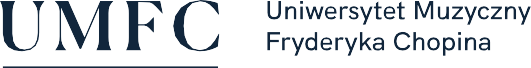 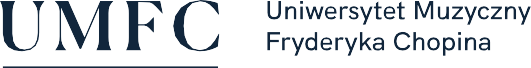 SPOSOBY REALIZACJI I WERYFIKACJI EFEKTÓW UCZENIA SIĘ ZOSTAŁY DOSTOSOWANE DO SYTACJI EPIDEMIOLOGICZNEJ WEWNĘTRZNYMI AKTAMI PRAWNYMI UCZELNINazwa przedmiotu:Ćwiczenia z harmoniiNazwa przedmiotu:Ćwiczenia z harmoniiNazwa przedmiotu:Ćwiczenia z harmoniiNazwa przedmiotu:Ćwiczenia z harmoniiNazwa przedmiotu:Ćwiczenia z harmoniiNazwa przedmiotu:Ćwiczenia z harmoniiNazwa przedmiotu:Ćwiczenia z harmoniiNazwa przedmiotu:Ćwiczenia z harmoniiNazwa przedmiotu:Ćwiczenia z harmoniiNazwa przedmiotu:Ćwiczenia z harmoniiNazwa przedmiotu:Ćwiczenia z harmoniiNazwa przedmiotu:Ćwiczenia z harmoniiNazwa przedmiotu:Ćwiczenia z harmoniiNazwa przedmiotu:Ćwiczenia z harmoniiNazwa przedmiotu:Ćwiczenia z harmoniiNazwa przedmiotu:Ćwiczenia z harmoniiNazwa przedmiotu:Ćwiczenia z harmoniiNazwa przedmiotu:Ćwiczenia z harmoniiNazwa przedmiotu:Ćwiczenia z harmoniiNazwa przedmiotu:Ćwiczenia z harmoniiNazwa przedmiotu:Ćwiczenia z harmoniiNazwa przedmiotu:Ćwiczenia z harmoniiNazwa przedmiotu:Ćwiczenia z harmoniiNazwa przedmiotu:Ćwiczenia z harmoniiNazwa przedmiotu:Ćwiczenia z harmoniiJednostka prowadząca przedmiot:UMFC Filia w BiałymstokuWydział Instrumentalno-Pedagogiczny, Edukacji Muzycznej i WokalistykiJednostka prowadząca przedmiot:UMFC Filia w BiałymstokuWydział Instrumentalno-Pedagogiczny, Edukacji Muzycznej i WokalistykiJednostka prowadząca przedmiot:UMFC Filia w BiałymstokuWydział Instrumentalno-Pedagogiczny, Edukacji Muzycznej i WokalistykiJednostka prowadząca przedmiot:UMFC Filia w BiałymstokuWydział Instrumentalno-Pedagogiczny, Edukacji Muzycznej i WokalistykiJednostka prowadząca przedmiot:UMFC Filia w BiałymstokuWydział Instrumentalno-Pedagogiczny, Edukacji Muzycznej i WokalistykiJednostka prowadząca przedmiot:UMFC Filia w BiałymstokuWydział Instrumentalno-Pedagogiczny, Edukacji Muzycznej i WokalistykiJednostka prowadząca przedmiot:UMFC Filia w BiałymstokuWydział Instrumentalno-Pedagogiczny, Edukacji Muzycznej i WokalistykiJednostka prowadząca przedmiot:UMFC Filia w BiałymstokuWydział Instrumentalno-Pedagogiczny, Edukacji Muzycznej i WokalistykiJednostka prowadząca przedmiot:UMFC Filia w BiałymstokuWydział Instrumentalno-Pedagogiczny, Edukacji Muzycznej i WokalistykiJednostka prowadząca przedmiot:UMFC Filia w BiałymstokuWydział Instrumentalno-Pedagogiczny, Edukacji Muzycznej i WokalistykiJednostka prowadząca przedmiot:UMFC Filia w BiałymstokuWydział Instrumentalno-Pedagogiczny, Edukacji Muzycznej i WokalistykiJednostka prowadząca przedmiot:UMFC Filia w BiałymstokuWydział Instrumentalno-Pedagogiczny, Edukacji Muzycznej i WokalistykiJednostka prowadząca przedmiot:UMFC Filia w BiałymstokuWydział Instrumentalno-Pedagogiczny, Edukacji Muzycznej i WokalistykiJednostka prowadząca przedmiot:UMFC Filia w BiałymstokuWydział Instrumentalno-Pedagogiczny, Edukacji Muzycznej i WokalistykiJednostka prowadząca przedmiot:UMFC Filia w BiałymstokuWydział Instrumentalno-Pedagogiczny, Edukacji Muzycznej i WokalistykiJednostka prowadząca przedmiot:UMFC Filia w BiałymstokuWydział Instrumentalno-Pedagogiczny, Edukacji Muzycznej i WokalistykiJednostka prowadząca przedmiot:UMFC Filia w BiałymstokuWydział Instrumentalno-Pedagogiczny, Edukacji Muzycznej i WokalistykiJednostka prowadząca przedmiot:UMFC Filia w BiałymstokuWydział Instrumentalno-Pedagogiczny, Edukacji Muzycznej i WokalistykiJednostka prowadząca przedmiot:UMFC Filia w BiałymstokuWydział Instrumentalno-Pedagogiczny, Edukacji Muzycznej i WokalistykiJednostka prowadząca przedmiot:UMFC Filia w BiałymstokuWydział Instrumentalno-Pedagogiczny, Edukacji Muzycznej i WokalistykiJednostka prowadząca przedmiot:UMFC Filia w BiałymstokuWydział Instrumentalno-Pedagogiczny, Edukacji Muzycznej i WokalistykiRok akademicki:2020/2021Rok akademicki:2020/2021Rok akademicki:2020/2021Rok akademicki:2020/2021Kierunek:Edukacja artystyczna w zakresie sztuki muzycznejKierunek:Edukacja artystyczna w zakresie sztuki muzycznejKierunek:Edukacja artystyczna w zakresie sztuki muzycznejKierunek:Edukacja artystyczna w zakresie sztuki muzycznejKierunek:Edukacja artystyczna w zakresie sztuki muzycznejKierunek:Edukacja artystyczna w zakresie sztuki muzycznejKierunek:Edukacja artystyczna w zakresie sztuki muzycznejKierunek:Edukacja artystyczna w zakresie sztuki muzycznejKierunek:Edukacja artystyczna w zakresie sztuki muzycznejKierunek:Edukacja artystyczna w zakresie sztuki muzycznejKierunek:Edukacja artystyczna w zakresie sztuki muzycznejKierunek:Edukacja artystyczna w zakresie sztuki muzycznejKierunek:Edukacja artystyczna w zakresie sztuki muzycznejSpecjalność:prowadzenie zespołów muzycznych, muzyka szkolna, muzyka kościelnaSpecjalność:prowadzenie zespołów muzycznych, muzyka szkolna, muzyka kościelnaSpecjalność:prowadzenie zespołów muzycznych, muzyka szkolna, muzyka kościelnaSpecjalność:prowadzenie zespołów muzycznych, muzyka szkolna, muzyka kościelnaSpecjalność:prowadzenie zespołów muzycznych, muzyka szkolna, muzyka kościelnaSpecjalność:prowadzenie zespołów muzycznych, muzyka szkolna, muzyka kościelnaSpecjalność:prowadzenie zespołów muzycznych, muzyka szkolna, muzyka kościelnaSpecjalność:prowadzenie zespołów muzycznych, muzyka szkolna, muzyka kościelnaSpecjalność:prowadzenie zespołów muzycznych, muzyka szkolna, muzyka kościelnaSpecjalność:prowadzenie zespołów muzycznych, muzyka szkolna, muzyka kościelnaSpecjalność:prowadzenie zespołów muzycznych, muzyka szkolna, muzyka kościelnaSpecjalność:prowadzenie zespołów muzycznych, muzyka szkolna, muzyka kościelnaForma studiów:stacjonarne pierwszego stopniaForma studiów:stacjonarne pierwszego stopniaForma studiów:stacjonarne pierwszego stopniaForma studiów:stacjonarne pierwszego stopniaForma studiów:stacjonarne pierwszego stopniaForma studiów:stacjonarne pierwszego stopniaForma studiów:stacjonarne pierwszego stopniaForma studiów:stacjonarne pierwszego stopniaForma studiów:stacjonarne pierwszego stopniaForma studiów:stacjonarne pierwszego stopniaProfil kształcenia:ogólnoakademicki (A)Profil kształcenia:ogólnoakademicki (A)Profil kształcenia:ogólnoakademicki (A)Profil kształcenia:ogólnoakademicki (A)Profil kształcenia:ogólnoakademicki (A)Profil kształcenia:ogólnoakademicki (A)Profil kształcenia:ogólnoakademicki (A)Status przedmiotu:obowiązkowy Status przedmiotu:obowiązkowy Status przedmiotu:obowiązkowy Status przedmiotu:obowiązkowy Status przedmiotu:obowiązkowy Status przedmiotu:obowiązkowy Status przedmiotu:obowiązkowy Status przedmiotu:obowiązkowy Forma zajęć:	ćwiczeniaForma zajęć:	ćwiczeniaForma zajęć:	ćwiczeniaForma zajęć:	ćwiczeniaForma zajęć:	ćwiczeniaForma zajęć:	ćwiczeniaForma zajęć:	ćwiczeniaJęzyk przedmiotu:polskiJęzyk przedmiotu:polskiJęzyk przedmiotu:polskiJęzyk przedmiotu:polskiJęzyk przedmiotu:polskiJęzyk przedmiotu:polskiJęzyk przedmiotu:polskiJęzyk przedmiotu:polskiRok/semestr:II/III-IVRok/semestr:II/III-IVRok/semestr:II/III-IVRok/semestr:II/III-IVRok/semestr:II/III-IVRok/semestr:II/III-IVWymiar godzin:30Wymiar godzin:30Wymiar godzin:30Wymiar godzin:30Koordynator przedmiotuKoordynator przedmiotuKoordynator przedmiotuKoordynator przedmiotuKoordynator przedmiotuKierownik Katedry Chóralistyki i Edukacji ArtystycznejKierownik Katedry Chóralistyki i Edukacji ArtystycznejKierownik Katedry Chóralistyki i Edukacji ArtystycznejKierownik Katedry Chóralistyki i Edukacji ArtystycznejKierownik Katedry Chóralistyki i Edukacji ArtystycznejKierownik Katedry Chóralistyki i Edukacji ArtystycznejKierownik Katedry Chóralistyki i Edukacji ArtystycznejKierownik Katedry Chóralistyki i Edukacji ArtystycznejKierownik Katedry Chóralistyki i Edukacji ArtystycznejKierownik Katedry Chóralistyki i Edukacji ArtystycznejKierownik Katedry Chóralistyki i Edukacji ArtystycznejKierownik Katedry Chóralistyki i Edukacji ArtystycznejKierownik Katedry Chóralistyki i Edukacji ArtystycznejKierownik Katedry Chóralistyki i Edukacji ArtystycznejKierownik Katedry Chóralistyki i Edukacji ArtystycznejKierownik Katedry Chóralistyki i Edukacji ArtystycznejKierownik Katedry Chóralistyki i Edukacji ArtystycznejKierownik Katedry Chóralistyki i Edukacji ArtystycznejKierownik Katedry Chóralistyki i Edukacji ArtystycznejKierownik Katedry Chóralistyki i Edukacji ArtystycznejProwadzący zajęciaProwadzący zajęciaProwadzący zajęciaProwadzący zajęciaProwadzący zajęciamgr Ewa Huszcza, mgr Marcin Nagnajewicz mgr Ewa Huszcza, mgr Marcin Nagnajewicz mgr Ewa Huszcza, mgr Marcin Nagnajewicz mgr Ewa Huszcza, mgr Marcin Nagnajewicz mgr Ewa Huszcza, mgr Marcin Nagnajewicz mgr Ewa Huszcza, mgr Marcin Nagnajewicz mgr Ewa Huszcza, mgr Marcin Nagnajewicz mgr Ewa Huszcza, mgr Marcin Nagnajewicz mgr Ewa Huszcza, mgr Marcin Nagnajewicz mgr Ewa Huszcza, mgr Marcin Nagnajewicz mgr Ewa Huszcza, mgr Marcin Nagnajewicz mgr Ewa Huszcza, mgr Marcin Nagnajewicz mgr Ewa Huszcza, mgr Marcin Nagnajewicz mgr Ewa Huszcza, mgr Marcin Nagnajewicz mgr Ewa Huszcza, mgr Marcin Nagnajewicz mgr Ewa Huszcza, mgr Marcin Nagnajewicz mgr Ewa Huszcza, mgr Marcin Nagnajewicz mgr Ewa Huszcza, mgr Marcin Nagnajewicz mgr Ewa Huszcza, mgr Marcin Nagnajewicz mgr Ewa Huszcza, mgr Marcin Nagnajewicz Cele przedmiotuCele przedmiotuCele przedmiotuCele przedmiotuCele przedmiotuwykształcenie u studenta umiejętności realizacji konstrukcji harmonicznej w fakturze fortepianowej w oparciu o dane wytyczne, w ramach systemu dur-moll i poza nim rozwinięcie u studenta umiejętności harmonizacji melodii w różnych stylach, z wykorzystaniem rozmaitych typów akompaniamentuwykształcenie u studenta umiejętności realizacji konstrukcji harmonicznej w fakturze fortepianowej w oparciu o dane wytyczne, w ramach systemu dur-moll i poza nim rozwinięcie u studenta umiejętności harmonizacji melodii w różnych stylach, z wykorzystaniem rozmaitych typów akompaniamentuwykształcenie u studenta umiejętności realizacji konstrukcji harmonicznej w fakturze fortepianowej w oparciu o dane wytyczne, w ramach systemu dur-moll i poza nim rozwinięcie u studenta umiejętności harmonizacji melodii w różnych stylach, z wykorzystaniem rozmaitych typów akompaniamentuwykształcenie u studenta umiejętności realizacji konstrukcji harmonicznej w fakturze fortepianowej w oparciu o dane wytyczne, w ramach systemu dur-moll i poza nim rozwinięcie u studenta umiejętności harmonizacji melodii w różnych stylach, z wykorzystaniem rozmaitych typów akompaniamentuwykształcenie u studenta umiejętności realizacji konstrukcji harmonicznej w fakturze fortepianowej w oparciu o dane wytyczne, w ramach systemu dur-moll i poza nim rozwinięcie u studenta umiejętności harmonizacji melodii w różnych stylach, z wykorzystaniem rozmaitych typów akompaniamentuwykształcenie u studenta umiejętności realizacji konstrukcji harmonicznej w fakturze fortepianowej w oparciu o dane wytyczne, w ramach systemu dur-moll i poza nim rozwinięcie u studenta umiejętności harmonizacji melodii w różnych stylach, z wykorzystaniem rozmaitych typów akompaniamentuwykształcenie u studenta umiejętności realizacji konstrukcji harmonicznej w fakturze fortepianowej w oparciu o dane wytyczne, w ramach systemu dur-moll i poza nim rozwinięcie u studenta umiejętności harmonizacji melodii w różnych stylach, z wykorzystaniem rozmaitych typów akompaniamentuwykształcenie u studenta umiejętności realizacji konstrukcji harmonicznej w fakturze fortepianowej w oparciu o dane wytyczne, w ramach systemu dur-moll i poza nim rozwinięcie u studenta umiejętności harmonizacji melodii w różnych stylach, z wykorzystaniem rozmaitych typów akompaniamentuwykształcenie u studenta umiejętności realizacji konstrukcji harmonicznej w fakturze fortepianowej w oparciu o dane wytyczne, w ramach systemu dur-moll i poza nim rozwinięcie u studenta umiejętności harmonizacji melodii w różnych stylach, z wykorzystaniem rozmaitych typów akompaniamentuwykształcenie u studenta umiejętności realizacji konstrukcji harmonicznej w fakturze fortepianowej w oparciu o dane wytyczne, w ramach systemu dur-moll i poza nim rozwinięcie u studenta umiejętności harmonizacji melodii w różnych stylach, z wykorzystaniem rozmaitych typów akompaniamentuwykształcenie u studenta umiejętności realizacji konstrukcji harmonicznej w fakturze fortepianowej w oparciu o dane wytyczne, w ramach systemu dur-moll i poza nim rozwinięcie u studenta umiejętności harmonizacji melodii w różnych stylach, z wykorzystaniem rozmaitych typów akompaniamentuwykształcenie u studenta umiejętności realizacji konstrukcji harmonicznej w fakturze fortepianowej w oparciu o dane wytyczne, w ramach systemu dur-moll i poza nim rozwinięcie u studenta umiejętności harmonizacji melodii w różnych stylach, z wykorzystaniem rozmaitych typów akompaniamentuwykształcenie u studenta umiejętności realizacji konstrukcji harmonicznej w fakturze fortepianowej w oparciu o dane wytyczne, w ramach systemu dur-moll i poza nim rozwinięcie u studenta umiejętności harmonizacji melodii w różnych stylach, z wykorzystaniem rozmaitych typów akompaniamentuwykształcenie u studenta umiejętności realizacji konstrukcji harmonicznej w fakturze fortepianowej w oparciu o dane wytyczne, w ramach systemu dur-moll i poza nim rozwinięcie u studenta umiejętności harmonizacji melodii w różnych stylach, z wykorzystaniem rozmaitych typów akompaniamentuwykształcenie u studenta umiejętności realizacji konstrukcji harmonicznej w fakturze fortepianowej w oparciu o dane wytyczne, w ramach systemu dur-moll i poza nim rozwinięcie u studenta umiejętności harmonizacji melodii w różnych stylach, z wykorzystaniem rozmaitych typów akompaniamentuwykształcenie u studenta umiejętności realizacji konstrukcji harmonicznej w fakturze fortepianowej w oparciu o dane wytyczne, w ramach systemu dur-moll i poza nim rozwinięcie u studenta umiejętności harmonizacji melodii w różnych stylach, z wykorzystaniem rozmaitych typów akompaniamentuwykształcenie u studenta umiejętności realizacji konstrukcji harmonicznej w fakturze fortepianowej w oparciu o dane wytyczne, w ramach systemu dur-moll i poza nim rozwinięcie u studenta umiejętności harmonizacji melodii w różnych stylach, z wykorzystaniem rozmaitych typów akompaniamentuwykształcenie u studenta umiejętności realizacji konstrukcji harmonicznej w fakturze fortepianowej w oparciu o dane wytyczne, w ramach systemu dur-moll i poza nim rozwinięcie u studenta umiejętności harmonizacji melodii w różnych stylach, z wykorzystaniem rozmaitych typów akompaniamentuwykształcenie u studenta umiejętności realizacji konstrukcji harmonicznej w fakturze fortepianowej w oparciu o dane wytyczne, w ramach systemu dur-moll i poza nim rozwinięcie u studenta umiejętności harmonizacji melodii w różnych stylach, z wykorzystaniem rozmaitych typów akompaniamentuwykształcenie u studenta umiejętności realizacji konstrukcji harmonicznej w fakturze fortepianowej w oparciu o dane wytyczne, w ramach systemu dur-moll i poza nim rozwinięcie u studenta umiejętności harmonizacji melodii w różnych stylach, z wykorzystaniem rozmaitych typów akompaniamentuWymagania wstępneWymagania wstępneWymagania wstępneWymagania wstępneWymagania wstępneukończenie kursu harmonii z roku 1. Studiów I st. i przyswojenie sobie prezentowanych tam informacji umiejętność gry na fortepianie w stopniu umożliwiającym realizację przewidzianych w programie zadań w stopniu poprawnym ukończenie kursu harmonii z roku 1. Studiów I st. i przyswojenie sobie prezentowanych tam informacji umiejętność gry na fortepianie w stopniu umożliwiającym realizację przewidzianych w programie zadań w stopniu poprawnym ukończenie kursu harmonii z roku 1. Studiów I st. i przyswojenie sobie prezentowanych tam informacji umiejętność gry na fortepianie w stopniu umożliwiającym realizację przewidzianych w programie zadań w stopniu poprawnym ukończenie kursu harmonii z roku 1. Studiów I st. i przyswojenie sobie prezentowanych tam informacji umiejętność gry na fortepianie w stopniu umożliwiającym realizację przewidzianych w programie zadań w stopniu poprawnym ukończenie kursu harmonii z roku 1. Studiów I st. i przyswojenie sobie prezentowanych tam informacji umiejętność gry na fortepianie w stopniu umożliwiającym realizację przewidzianych w programie zadań w stopniu poprawnym ukończenie kursu harmonii z roku 1. Studiów I st. i przyswojenie sobie prezentowanych tam informacji umiejętność gry na fortepianie w stopniu umożliwiającym realizację przewidzianych w programie zadań w stopniu poprawnym ukończenie kursu harmonii z roku 1. Studiów I st. i przyswojenie sobie prezentowanych tam informacji umiejętność gry na fortepianie w stopniu umożliwiającym realizację przewidzianych w programie zadań w stopniu poprawnym ukończenie kursu harmonii z roku 1. Studiów I st. i przyswojenie sobie prezentowanych tam informacji umiejętność gry na fortepianie w stopniu umożliwiającym realizację przewidzianych w programie zadań w stopniu poprawnym ukończenie kursu harmonii z roku 1. Studiów I st. i przyswojenie sobie prezentowanych tam informacji umiejętność gry na fortepianie w stopniu umożliwiającym realizację przewidzianych w programie zadań w stopniu poprawnym ukończenie kursu harmonii z roku 1. Studiów I st. i przyswojenie sobie prezentowanych tam informacji umiejętność gry na fortepianie w stopniu umożliwiającym realizację przewidzianych w programie zadań w stopniu poprawnym ukończenie kursu harmonii z roku 1. Studiów I st. i przyswojenie sobie prezentowanych tam informacji umiejętność gry na fortepianie w stopniu umożliwiającym realizację przewidzianych w programie zadań w stopniu poprawnym ukończenie kursu harmonii z roku 1. Studiów I st. i przyswojenie sobie prezentowanych tam informacji umiejętność gry na fortepianie w stopniu umożliwiającym realizację przewidzianych w programie zadań w stopniu poprawnym ukończenie kursu harmonii z roku 1. Studiów I st. i przyswojenie sobie prezentowanych tam informacji umiejętność gry na fortepianie w stopniu umożliwiającym realizację przewidzianych w programie zadań w stopniu poprawnym ukończenie kursu harmonii z roku 1. Studiów I st. i przyswojenie sobie prezentowanych tam informacji umiejętność gry na fortepianie w stopniu umożliwiającym realizację przewidzianych w programie zadań w stopniu poprawnym ukończenie kursu harmonii z roku 1. Studiów I st. i przyswojenie sobie prezentowanych tam informacji umiejętność gry na fortepianie w stopniu umożliwiającym realizację przewidzianych w programie zadań w stopniu poprawnym ukończenie kursu harmonii z roku 1. Studiów I st. i przyswojenie sobie prezentowanych tam informacji umiejętność gry na fortepianie w stopniu umożliwiającym realizację przewidzianych w programie zadań w stopniu poprawnym ukończenie kursu harmonii z roku 1. Studiów I st. i przyswojenie sobie prezentowanych tam informacji umiejętność gry na fortepianie w stopniu umożliwiającym realizację przewidzianych w programie zadań w stopniu poprawnym ukończenie kursu harmonii z roku 1. Studiów I st. i przyswojenie sobie prezentowanych tam informacji umiejętność gry na fortepianie w stopniu umożliwiającym realizację przewidzianych w programie zadań w stopniu poprawnym ukończenie kursu harmonii z roku 1. Studiów I st. i przyswojenie sobie prezentowanych tam informacji umiejętność gry na fortepianie w stopniu umożliwiającym realizację przewidzianych w programie zadań w stopniu poprawnym ukończenie kursu harmonii z roku 1. Studiów I st. i przyswojenie sobie prezentowanych tam informacji umiejętność gry na fortepianie w stopniu umożliwiającym realizację przewidzianych w programie zadań w stopniu poprawnym Kategorie efektówNr efektu Nr efektu Nr efektu Nr efektu EFEKTY UCZENIA SIĘ DLA PRZEDMIOTUEFEKTY UCZENIA SIĘ DLA PRZEDMIOTUEFEKTY UCZENIA SIĘ DLA PRZEDMIOTUEFEKTY UCZENIA SIĘ DLA PRZEDMIOTUEFEKTY UCZENIA SIĘ DLA PRZEDMIOTUEFEKTY UCZENIA SIĘ DLA PRZEDMIOTUEFEKTY UCZENIA SIĘ DLA PRZEDMIOTUEFEKTY UCZENIA SIĘ DLA PRZEDMIOTUEFEKTY UCZENIA SIĘ DLA PRZEDMIOTUEFEKTY UCZENIA SIĘ DLA PRZEDMIOTUEFEKTY UCZENIA SIĘ DLA PRZEDMIOTUEFEKTY UCZENIA SIĘ DLA PRZEDMIOTUEFEKTY UCZENIA SIĘ DLA PRZEDMIOTUEFEKTY UCZENIA SIĘ DLA PRZEDMIOTUEFEKTY UCZENIA SIĘ DLA PRZEDMIOTUEFEKTY UCZENIA SIĘ DLA PRZEDMIOTUEFEKTY UCZENIA SIĘ DLA PRZEDMIOTUEFEKTY UCZENIA SIĘ DLA PRZEDMIOTUEFEKTY UCZENIA SIĘ DLA PRZEDMIOTUNumer efektu kier./spec.Wiedza1111Zna zjawiska harmoniczne charakterystyczne dla systemu dur-moll i wykraczające poza jego ramy, w zakresie rządzących nimi praw i sposobów ich praktycznego zilustrowania  na fortepianieZna zjawiska harmoniczne charakterystyczne dla systemu dur-moll i wykraczające poza jego ramy, w zakresie rządzących nimi praw i sposobów ich praktycznego zilustrowania  na fortepianieZna zjawiska harmoniczne charakterystyczne dla systemu dur-moll i wykraczające poza jego ramy, w zakresie rządzących nimi praw i sposobów ich praktycznego zilustrowania  na fortepianieZna zjawiska harmoniczne charakterystyczne dla systemu dur-moll i wykraczające poza jego ramy, w zakresie rządzących nimi praw i sposobów ich praktycznego zilustrowania  na fortepianieZna zjawiska harmoniczne charakterystyczne dla systemu dur-moll i wykraczające poza jego ramy, w zakresie rządzących nimi praw i sposobów ich praktycznego zilustrowania  na fortepianieZna zjawiska harmoniczne charakterystyczne dla systemu dur-moll i wykraczające poza jego ramy, w zakresie rządzących nimi praw i sposobów ich praktycznego zilustrowania  na fortepianieZna zjawiska harmoniczne charakterystyczne dla systemu dur-moll i wykraczające poza jego ramy, w zakresie rządzących nimi praw i sposobów ich praktycznego zilustrowania  na fortepianieZna zjawiska harmoniczne charakterystyczne dla systemu dur-moll i wykraczające poza jego ramy, w zakresie rządzących nimi praw i sposobów ich praktycznego zilustrowania  na fortepianieZna zjawiska harmoniczne charakterystyczne dla systemu dur-moll i wykraczające poza jego ramy, w zakresie rządzących nimi praw i sposobów ich praktycznego zilustrowania  na fortepianieZna zjawiska harmoniczne charakterystyczne dla systemu dur-moll i wykraczające poza jego ramy, w zakresie rządzących nimi praw i sposobów ich praktycznego zilustrowania  na fortepianieZna zjawiska harmoniczne charakterystyczne dla systemu dur-moll i wykraczające poza jego ramy, w zakresie rządzących nimi praw i sposobów ich praktycznego zilustrowania  na fortepianieZna zjawiska harmoniczne charakterystyczne dla systemu dur-moll i wykraczające poza jego ramy, w zakresie rządzących nimi praw i sposobów ich praktycznego zilustrowania  na fortepianieZna zjawiska harmoniczne charakterystyczne dla systemu dur-moll i wykraczające poza jego ramy, w zakresie rządzących nimi praw i sposobów ich praktycznego zilustrowania  na fortepianieZna zjawiska harmoniczne charakterystyczne dla systemu dur-moll i wykraczające poza jego ramy, w zakresie rządzących nimi praw i sposobów ich praktycznego zilustrowania  na fortepianieZna zjawiska harmoniczne charakterystyczne dla systemu dur-moll i wykraczające poza jego ramy, w zakresie rządzących nimi praw i sposobów ich praktycznego zilustrowania  na fortepianieZna zjawiska harmoniczne charakterystyczne dla systemu dur-moll i wykraczające poza jego ramy, w zakresie rządzących nimi praw i sposobów ich praktycznego zilustrowania  na fortepianieZna zjawiska harmoniczne charakterystyczne dla systemu dur-moll i wykraczające poza jego ramy, w zakresie rządzących nimi praw i sposobów ich praktycznego zilustrowania  na fortepianieZna zjawiska harmoniczne charakterystyczne dla systemu dur-moll i wykraczające poza jego ramy, w zakresie rządzących nimi praw i sposobów ich praktycznego zilustrowania  na fortepianieZna zjawiska harmoniczne charakterystyczne dla systemu dur-moll i wykraczające poza jego ramy, w zakresie rządzących nimi praw i sposobów ich praktycznego zilustrowania  na fortepianieK1_W2Umiejętności2222Potrafi zrealizować na fortepianie wskazane konstrukcje harmoniczne obrazujące zjawiska z zakresu systemu dur-moll i spoza niegoPotrafi zrealizować na fortepianie wskazane konstrukcje harmoniczne obrazujące zjawiska z zakresu systemu dur-moll i spoza niegoPotrafi zrealizować na fortepianie wskazane konstrukcje harmoniczne obrazujące zjawiska z zakresu systemu dur-moll i spoza niegoPotrafi zrealizować na fortepianie wskazane konstrukcje harmoniczne obrazujące zjawiska z zakresu systemu dur-moll i spoza niegoPotrafi zrealizować na fortepianie wskazane konstrukcje harmoniczne obrazujące zjawiska z zakresu systemu dur-moll i spoza niegoPotrafi zrealizować na fortepianie wskazane konstrukcje harmoniczne obrazujące zjawiska z zakresu systemu dur-moll i spoza niegoPotrafi zrealizować na fortepianie wskazane konstrukcje harmoniczne obrazujące zjawiska z zakresu systemu dur-moll i spoza niegoPotrafi zrealizować na fortepianie wskazane konstrukcje harmoniczne obrazujące zjawiska z zakresu systemu dur-moll i spoza niegoPotrafi zrealizować na fortepianie wskazane konstrukcje harmoniczne obrazujące zjawiska z zakresu systemu dur-moll i spoza niegoPotrafi zrealizować na fortepianie wskazane konstrukcje harmoniczne obrazujące zjawiska z zakresu systemu dur-moll i spoza niegoPotrafi zrealizować na fortepianie wskazane konstrukcje harmoniczne obrazujące zjawiska z zakresu systemu dur-moll i spoza niegoPotrafi zrealizować na fortepianie wskazane konstrukcje harmoniczne obrazujące zjawiska z zakresu systemu dur-moll i spoza niegoPotrafi zrealizować na fortepianie wskazane konstrukcje harmoniczne obrazujące zjawiska z zakresu systemu dur-moll i spoza niegoPotrafi zrealizować na fortepianie wskazane konstrukcje harmoniczne obrazujące zjawiska z zakresu systemu dur-moll i spoza niegoPotrafi zrealizować na fortepianie wskazane konstrukcje harmoniczne obrazujące zjawiska z zakresu systemu dur-moll i spoza niegoPotrafi zrealizować na fortepianie wskazane konstrukcje harmoniczne obrazujące zjawiska z zakresu systemu dur-moll i spoza niegoPotrafi zrealizować na fortepianie wskazane konstrukcje harmoniczne obrazujące zjawiska z zakresu systemu dur-moll i spoza niegoPotrafi zrealizować na fortepianie wskazane konstrukcje harmoniczne obrazujące zjawiska z zakresu systemu dur-moll i spoza niegoPotrafi zrealizować na fortepianie wskazane konstrukcje harmoniczne obrazujące zjawiska z zakresu systemu dur-moll i spoza niegoK1_U2U3333Potrafi zrealizować konstrukcje harmoniczne na fortepianie wg własnej koncepcji z wykorzystaniem wskazanych zjawisk harmonicznychPotrafi zrealizować konstrukcje harmoniczne na fortepianie wg własnej koncepcji z wykorzystaniem wskazanych zjawisk harmonicznychPotrafi zrealizować konstrukcje harmoniczne na fortepianie wg własnej koncepcji z wykorzystaniem wskazanych zjawisk harmonicznychPotrafi zrealizować konstrukcje harmoniczne na fortepianie wg własnej koncepcji z wykorzystaniem wskazanych zjawisk harmonicznychPotrafi zrealizować konstrukcje harmoniczne na fortepianie wg własnej koncepcji z wykorzystaniem wskazanych zjawisk harmonicznychPotrafi zrealizować konstrukcje harmoniczne na fortepianie wg własnej koncepcji z wykorzystaniem wskazanych zjawisk harmonicznychPotrafi zrealizować konstrukcje harmoniczne na fortepianie wg własnej koncepcji z wykorzystaniem wskazanych zjawisk harmonicznychPotrafi zrealizować konstrukcje harmoniczne na fortepianie wg własnej koncepcji z wykorzystaniem wskazanych zjawisk harmonicznychPotrafi zrealizować konstrukcje harmoniczne na fortepianie wg własnej koncepcji z wykorzystaniem wskazanych zjawisk harmonicznychPotrafi zrealizować konstrukcje harmoniczne na fortepianie wg własnej koncepcji z wykorzystaniem wskazanych zjawisk harmonicznychPotrafi zrealizować konstrukcje harmoniczne na fortepianie wg własnej koncepcji z wykorzystaniem wskazanych zjawisk harmonicznychPotrafi zrealizować konstrukcje harmoniczne na fortepianie wg własnej koncepcji z wykorzystaniem wskazanych zjawisk harmonicznychPotrafi zrealizować konstrukcje harmoniczne na fortepianie wg własnej koncepcji z wykorzystaniem wskazanych zjawisk harmonicznychPotrafi zrealizować konstrukcje harmoniczne na fortepianie wg własnej koncepcji z wykorzystaniem wskazanych zjawisk harmonicznychPotrafi zrealizować konstrukcje harmoniczne na fortepianie wg własnej koncepcji z wykorzystaniem wskazanych zjawisk harmonicznychPotrafi zrealizować konstrukcje harmoniczne na fortepianie wg własnej koncepcji z wykorzystaniem wskazanych zjawisk harmonicznychPotrafi zrealizować konstrukcje harmoniczne na fortepianie wg własnej koncepcji z wykorzystaniem wskazanych zjawisk harmonicznychPotrafi zrealizować konstrukcje harmoniczne na fortepianie wg własnej koncepcji z wykorzystaniem wskazanych zjawisk harmonicznychPotrafi zrealizować konstrukcje harmoniczne na fortepianie wg własnej koncepcji z wykorzystaniem wskazanych zjawisk harmonicznychK1_U4K1_U5Kompetencje społeczne4444Realizuje własne pomysły w wykonywanych zadaniach, korzystając ze zdobytej wiedzy i własnej intuicjiRealizuje własne pomysły w wykonywanych zadaniach, korzystając ze zdobytej wiedzy i własnej intuicjiRealizuje własne pomysły w wykonywanych zadaniach, korzystając ze zdobytej wiedzy i własnej intuicjiRealizuje własne pomysły w wykonywanych zadaniach, korzystając ze zdobytej wiedzy i własnej intuicjiRealizuje własne pomysły w wykonywanych zadaniach, korzystając ze zdobytej wiedzy i własnej intuicjiRealizuje własne pomysły w wykonywanych zadaniach, korzystając ze zdobytej wiedzy i własnej intuicjiRealizuje własne pomysły w wykonywanych zadaniach, korzystając ze zdobytej wiedzy i własnej intuicjiRealizuje własne pomysły w wykonywanych zadaniach, korzystając ze zdobytej wiedzy i własnej intuicjiRealizuje własne pomysły w wykonywanych zadaniach, korzystając ze zdobytej wiedzy i własnej intuicjiRealizuje własne pomysły w wykonywanych zadaniach, korzystając ze zdobytej wiedzy i własnej intuicjiRealizuje własne pomysły w wykonywanych zadaniach, korzystając ze zdobytej wiedzy i własnej intuicjiRealizuje własne pomysły w wykonywanych zadaniach, korzystając ze zdobytej wiedzy i własnej intuicjiRealizuje własne pomysły w wykonywanych zadaniach, korzystając ze zdobytej wiedzy i własnej intuicjiRealizuje własne pomysły w wykonywanych zadaniach, korzystając ze zdobytej wiedzy i własnej intuicjiRealizuje własne pomysły w wykonywanych zadaniach, korzystając ze zdobytej wiedzy i własnej intuicjiRealizuje własne pomysły w wykonywanych zadaniach, korzystając ze zdobytej wiedzy i własnej intuicjiRealizuje własne pomysły w wykonywanych zadaniach, korzystając ze zdobytej wiedzy i własnej intuicjiRealizuje własne pomysły w wykonywanych zadaniach, korzystając ze zdobytej wiedzy i własnej intuicjiRealizuje własne pomysły w wykonywanych zadaniach, korzystając ze zdobytej wiedzy i własnej intuicjiK1_K3TREŚCI PROGRAMOWE PRZEDMIOTUTREŚCI PROGRAMOWE PRZEDMIOTUTREŚCI PROGRAMOWE PRZEDMIOTUTREŚCI PROGRAMOWE PRZEDMIOTUTREŚCI PROGRAMOWE PRZEDMIOTUTREŚCI PROGRAMOWE PRZEDMIOTUTREŚCI PROGRAMOWE PRZEDMIOTUTREŚCI PROGRAMOWE PRZEDMIOTUTREŚCI PROGRAMOWE PRZEDMIOTUTREŚCI PROGRAMOWE PRZEDMIOTUTREŚCI PROGRAMOWE PRZEDMIOTUTREŚCI PROGRAMOWE PRZEDMIOTUTREŚCI PROGRAMOWE PRZEDMIOTUTREŚCI PROGRAMOWE PRZEDMIOTUTREŚCI PROGRAMOWE PRZEDMIOTUTREŚCI PROGRAMOWE PRZEDMIOTUTREŚCI PROGRAMOWE PRZEDMIOTUTREŚCI PROGRAMOWE PRZEDMIOTUTREŚCI PROGRAMOWE PRZEDMIOTUTREŚCI PROGRAMOWE PRZEDMIOTUTREŚCI PROGRAMOWE PRZEDMIOTUTREŚCI PROGRAMOWE PRZEDMIOTUTREŚCI PROGRAMOWE PRZEDMIOTUTREŚCI PROGRAMOWE PRZEDMIOTULiczba godzinSemestr III1. Faktura fortepianowa jako narzędzie do realizacji struktur harmonicznych 2. Podstawowe zjawiska harmoniczne systemu dur-moll 3. Progresje 4. Alteracje i zboczenia modulacyjne 5. Modulacje Semestr III1. Faktura fortepianowa jako narzędzie do realizacji struktur harmonicznych 2. Podstawowe zjawiska harmoniczne systemu dur-moll 3. Progresje 4. Alteracje i zboczenia modulacyjne 5. Modulacje Semestr III1. Faktura fortepianowa jako narzędzie do realizacji struktur harmonicznych 2. Podstawowe zjawiska harmoniczne systemu dur-moll 3. Progresje 4. Alteracje i zboczenia modulacyjne 5. Modulacje Semestr III1. Faktura fortepianowa jako narzędzie do realizacji struktur harmonicznych 2. Podstawowe zjawiska harmoniczne systemu dur-moll 3. Progresje 4. Alteracje i zboczenia modulacyjne 5. Modulacje Semestr III1. Faktura fortepianowa jako narzędzie do realizacji struktur harmonicznych 2. Podstawowe zjawiska harmoniczne systemu dur-moll 3. Progresje 4. Alteracje i zboczenia modulacyjne 5. Modulacje Semestr III1. Faktura fortepianowa jako narzędzie do realizacji struktur harmonicznych 2. Podstawowe zjawiska harmoniczne systemu dur-moll 3. Progresje 4. Alteracje i zboczenia modulacyjne 5. Modulacje Semestr III1. Faktura fortepianowa jako narzędzie do realizacji struktur harmonicznych 2. Podstawowe zjawiska harmoniczne systemu dur-moll 3. Progresje 4. Alteracje i zboczenia modulacyjne 5. Modulacje Semestr III1. Faktura fortepianowa jako narzędzie do realizacji struktur harmonicznych 2. Podstawowe zjawiska harmoniczne systemu dur-moll 3. Progresje 4. Alteracje i zboczenia modulacyjne 5. Modulacje Semestr III1. Faktura fortepianowa jako narzędzie do realizacji struktur harmonicznych 2. Podstawowe zjawiska harmoniczne systemu dur-moll 3. Progresje 4. Alteracje i zboczenia modulacyjne 5. Modulacje Semestr III1. Faktura fortepianowa jako narzędzie do realizacji struktur harmonicznych 2. Podstawowe zjawiska harmoniczne systemu dur-moll 3. Progresje 4. Alteracje i zboczenia modulacyjne 5. Modulacje Semestr III1. Faktura fortepianowa jako narzędzie do realizacji struktur harmonicznych 2. Podstawowe zjawiska harmoniczne systemu dur-moll 3. Progresje 4. Alteracje i zboczenia modulacyjne 5. Modulacje Semestr III1. Faktura fortepianowa jako narzędzie do realizacji struktur harmonicznych 2. Podstawowe zjawiska harmoniczne systemu dur-moll 3. Progresje 4. Alteracje i zboczenia modulacyjne 5. Modulacje Semestr III1. Faktura fortepianowa jako narzędzie do realizacji struktur harmonicznych 2. Podstawowe zjawiska harmoniczne systemu dur-moll 3. Progresje 4. Alteracje i zboczenia modulacyjne 5. Modulacje Semestr III1. Faktura fortepianowa jako narzędzie do realizacji struktur harmonicznych 2. Podstawowe zjawiska harmoniczne systemu dur-moll 3. Progresje 4. Alteracje i zboczenia modulacyjne 5. Modulacje Semestr III1. Faktura fortepianowa jako narzędzie do realizacji struktur harmonicznych 2. Podstawowe zjawiska harmoniczne systemu dur-moll 3. Progresje 4. Alteracje i zboczenia modulacyjne 5. Modulacje Semestr III1. Faktura fortepianowa jako narzędzie do realizacji struktur harmonicznych 2. Podstawowe zjawiska harmoniczne systemu dur-moll 3. Progresje 4. Alteracje i zboczenia modulacyjne 5. Modulacje Semestr III1. Faktura fortepianowa jako narzędzie do realizacji struktur harmonicznych 2. Podstawowe zjawiska harmoniczne systemu dur-moll 3. Progresje 4. Alteracje i zboczenia modulacyjne 5. Modulacje Semestr III1. Faktura fortepianowa jako narzędzie do realizacji struktur harmonicznych 2. Podstawowe zjawiska harmoniczne systemu dur-moll 3. Progresje 4. Alteracje i zboczenia modulacyjne 5. Modulacje Semestr III1. Faktura fortepianowa jako narzędzie do realizacji struktur harmonicznych 2. Podstawowe zjawiska harmoniczne systemu dur-moll 3. Progresje 4. Alteracje i zboczenia modulacyjne 5. Modulacje Semestr III1. Faktura fortepianowa jako narzędzie do realizacji struktur harmonicznych 2. Podstawowe zjawiska harmoniczne systemu dur-moll 3. Progresje 4. Alteracje i zboczenia modulacyjne 5. Modulacje Semestr III1. Faktura fortepianowa jako narzędzie do realizacji struktur harmonicznych 2. Podstawowe zjawiska harmoniczne systemu dur-moll 3. Progresje 4. Alteracje i zboczenia modulacyjne 5. Modulacje Semestr III1. Faktura fortepianowa jako narzędzie do realizacji struktur harmonicznych 2. Podstawowe zjawiska harmoniczne systemu dur-moll 3. Progresje 4. Alteracje i zboczenia modulacyjne 5. Modulacje Semestr III1. Faktura fortepianowa jako narzędzie do realizacji struktur harmonicznych 2. Podstawowe zjawiska harmoniczne systemu dur-moll 3. Progresje 4. Alteracje i zboczenia modulacyjne 5. Modulacje Semestr III1. Faktura fortepianowa jako narzędzie do realizacji struktur harmonicznych 2. Podstawowe zjawiska harmoniczne systemu dur-moll 3. Progresje 4. Alteracje i zboczenia modulacyjne 5. Modulacje 14244Semestr IV6. Konstrukcje harmoniczne oparte na skalach spoza systemu dur-moll 7. Podstawy harmoniki jazzowej 8. Tworzenie konstrukcji harmonicznych z uwzględnieniem omawianych wcześniej zagadnień w ramach różnych stylistykTreści programowe wzajemnie się przenikają, a większość z nich jest obecna podczas całego procesu kształceniaSemestr IV6. Konstrukcje harmoniczne oparte na skalach spoza systemu dur-moll 7. Podstawy harmoniki jazzowej 8. Tworzenie konstrukcji harmonicznych z uwzględnieniem omawianych wcześniej zagadnień w ramach różnych stylistykTreści programowe wzajemnie się przenikają, a większość z nich jest obecna podczas całego procesu kształceniaSemestr IV6. Konstrukcje harmoniczne oparte na skalach spoza systemu dur-moll 7. Podstawy harmoniki jazzowej 8. Tworzenie konstrukcji harmonicznych z uwzględnieniem omawianych wcześniej zagadnień w ramach różnych stylistykTreści programowe wzajemnie się przenikają, a większość z nich jest obecna podczas całego procesu kształceniaSemestr IV6. Konstrukcje harmoniczne oparte na skalach spoza systemu dur-moll 7. Podstawy harmoniki jazzowej 8. Tworzenie konstrukcji harmonicznych z uwzględnieniem omawianych wcześniej zagadnień w ramach różnych stylistykTreści programowe wzajemnie się przenikają, a większość z nich jest obecna podczas całego procesu kształceniaSemestr IV6. Konstrukcje harmoniczne oparte na skalach spoza systemu dur-moll 7. Podstawy harmoniki jazzowej 8. Tworzenie konstrukcji harmonicznych z uwzględnieniem omawianych wcześniej zagadnień w ramach różnych stylistykTreści programowe wzajemnie się przenikają, a większość z nich jest obecna podczas całego procesu kształceniaSemestr IV6. Konstrukcje harmoniczne oparte na skalach spoza systemu dur-moll 7. Podstawy harmoniki jazzowej 8. Tworzenie konstrukcji harmonicznych z uwzględnieniem omawianych wcześniej zagadnień w ramach różnych stylistykTreści programowe wzajemnie się przenikają, a większość z nich jest obecna podczas całego procesu kształceniaSemestr IV6. Konstrukcje harmoniczne oparte na skalach spoza systemu dur-moll 7. Podstawy harmoniki jazzowej 8. Tworzenie konstrukcji harmonicznych z uwzględnieniem omawianych wcześniej zagadnień w ramach różnych stylistykTreści programowe wzajemnie się przenikają, a większość z nich jest obecna podczas całego procesu kształceniaSemestr IV6. Konstrukcje harmoniczne oparte na skalach spoza systemu dur-moll 7. Podstawy harmoniki jazzowej 8. Tworzenie konstrukcji harmonicznych z uwzględnieniem omawianych wcześniej zagadnień w ramach różnych stylistykTreści programowe wzajemnie się przenikają, a większość z nich jest obecna podczas całego procesu kształceniaSemestr IV6. Konstrukcje harmoniczne oparte na skalach spoza systemu dur-moll 7. Podstawy harmoniki jazzowej 8. Tworzenie konstrukcji harmonicznych z uwzględnieniem omawianych wcześniej zagadnień w ramach różnych stylistykTreści programowe wzajemnie się przenikają, a większość z nich jest obecna podczas całego procesu kształceniaSemestr IV6. Konstrukcje harmoniczne oparte na skalach spoza systemu dur-moll 7. Podstawy harmoniki jazzowej 8. Tworzenie konstrukcji harmonicznych z uwzględnieniem omawianych wcześniej zagadnień w ramach różnych stylistykTreści programowe wzajemnie się przenikają, a większość z nich jest obecna podczas całego procesu kształceniaSemestr IV6. Konstrukcje harmoniczne oparte na skalach spoza systemu dur-moll 7. Podstawy harmoniki jazzowej 8. Tworzenie konstrukcji harmonicznych z uwzględnieniem omawianych wcześniej zagadnień w ramach różnych stylistykTreści programowe wzajemnie się przenikają, a większość z nich jest obecna podczas całego procesu kształceniaSemestr IV6. Konstrukcje harmoniczne oparte na skalach spoza systemu dur-moll 7. Podstawy harmoniki jazzowej 8. Tworzenie konstrukcji harmonicznych z uwzględnieniem omawianych wcześniej zagadnień w ramach różnych stylistykTreści programowe wzajemnie się przenikają, a większość z nich jest obecna podczas całego procesu kształceniaSemestr IV6. Konstrukcje harmoniczne oparte na skalach spoza systemu dur-moll 7. Podstawy harmoniki jazzowej 8. Tworzenie konstrukcji harmonicznych z uwzględnieniem omawianych wcześniej zagadnień w ramach różnych stylistykTreści programowe wzajemnie się przenikają, a większość z nich jest obecna podczas całego procesu kształceniaSemestr IV6. Konstrukcje harmoniczne oparte na skalach spoza systemu dur-moll 7. Podstawy harmoniki jazzowej 8. Tworzenie konstrukcji harmonicznych z uwzględnieniem omawianych wcześniej zagadnień w ramach różnych stylistykTreści programowe wzajemnie się przenikają, a większość z nich jest obecna podczas całego procesu kształceniaSemestr IV6. Konstrukcje harmoniczne oparte na skalach spoza systemu dur-moll 7. Podstawy harmoniki jazzowej 8. Tworzenie konstrukcji harmonicznych z uwzględnieniem omawianych wcześniej zagadnień w ramach różnych stylistykTreści programowe wzajemnie się przenikają, a większość z nich jest obecna podczas całego procesu kształceniaSemestr IV6. Konstrukcje harmoniczne oparte na skalach spoza systemu dur-moll 7. Podstawy harmoniki jazzowej 8. Tworzenie konstrukcji harmonicznych z uwzględnieniem omawianych wcześniej zagadnień w ramach różnych stylistykTreści programowe wzajemnie się przenikają, a większość z nich jest obecna podczas całego procesu kształceniaSemestr IV6. Konstrukcje harmoniczne oparte na skalach spoza systemu dur-moll 7. Podstawy harmoniki jazzowej 8. Tworzenie konstrukcji harmonicznych z uwzględnieniem omawianych wcześniej zagadnień w ramach różnych stylistykTreści programowe wzajemnie się przenikają, a większość z nich jest obecna podczas całego procesu kształceniaSemestr IV6. Konstrukcje harmoniczne oparte na skalach spoza systemu dur-moll 7. Podstawy harmoniki jazzowej 8. Tworzenie konstrukcji harmonicznych z uwzględnieniem omawianych wcześniej zagadnień w ramach różnych stylistykTreści programowe wzajemnie się przenikają, a większość z nich jest obecna podczas całego procesu kształceniaSemestr IV6. Konstrukcje harmoniczne oparte na skalach spoza systemu dur-moll 7. Podstawy harmoniki jazzowej 8. Tworzenie konstrukcji harmonicznych z uwzględnieniem omawianych wcześniej zagadnień w ramach różnych stylistykTreści programowe wzajemnie się przenikają, a większość z nich jest obecna podczas całego procesu kształceniaSemestr IV6. Konstrukcje harmoniczne oparte na skalach spoza systemu dur-moll 7. Podstawy harmoniki jazzowej 8. Tworzenie konstrukcji harmonicznych z uwzględnieniem omawianych wcześniej zagadnień w ramach różnych stylistykTreści programowe wzajemnie się przenikają, a większość z nich jest obecna podczas całego procesu kształceniaSemestr IV6. Konstrukcje harmoniczne oparte na skalach spoza systemu dur-moll 7. Podstawy harmoniki jazzowej 8. Tworzenie konstrukcji harmonicznych z uwzględnieniem omawianych wcześniej zagadnień w ramach różnych stylistykTreści programowe wzajemnie się przenikają, a większość z nich jest obecna podczas całego procesu kształceniaSemestr IV6. Konstrukcje harmoniczne oparte na skalach spoza systemu dur-moll 7. Podstawy harmoniki jazzowej 8. Tworzenie konstrukcji harmonicznych z uwzględnieniem omawianych wcześniej zagadnień w ramach różnych stylistykTreści programowe wzajemnie się przenikają, a większość z nich jest obecna podczas całego procesu kształceniaSemestr IV6. Konstrukcje harmoniczne oparte na skalach spoza systemu dur-moll 7. Podstawy harmoniki jazzowej 8. Tworzenie konstrukcji harmonicznych z uwzględnieniem omawianych wcześniej zagadnień w ramach różnych stylistykTreści programowe wzajemnie się przenikają, a większość z nich jest obecna podczas całego procesu kształceniaSemestr IV6. Konstrukcje harmoniczne oparte na skalach spoza systemu dur-moll 7. Podstawy harmoniki jazzowej 8. Tworzenie konstrukcji harmonicznych z uwzględnieniem omawianych wcześniej zagadnień w ramach różnych stylistykTreści programowe wzajemnie się przenikają, a większość z nich jest obecna podczas całego procesu kształcenia249Metody kształceniaMetody kształceniaMetody kształceniaMetody kształcenia1. Analiza przypadków 2. Rozwiązywanie zadań artystycznych 3. Praca indywidualna 1. Analiza przypadków 2. Rozwiązywanie zadań artystycznych 3. Praca indywidualna 1. Analiza przypadków 2. Rozwiązywanie zadań artystycznych 3. Praca indywidualna 1. Analiza przypadków 2. Rozwiązywanie zadań artystycznych 3. Praca indywidualna 1. Analiza przypadków 2. Rozwiązywanie zadań artystycznych 3. Praca indywidualna 1. Analiza przypadków 2. Rozwiązywanie zadań artystycznych 3. Praca indywidualna 1. Analiza przypadków 2. Rozwiązywanie zadań artystycznych 3. Praca indywidualna 1. Analiza przypadków 2. Rozwiązywanie zadań artystycznych 3. Praca indywidualna 1. Analiza przypadków 2. Rozwiązywanie zadań artystycznych 3. Praca indywidualna 1. Analiza przypadków 2. Rozwiązywanie zadań artystycznych 3. Praca indywidualna 1. Analiza przypadków 2. Rozwiązywanie zadań artystycznych 3. Praca indywidualna 1. Analiza przypadków 2. Rozwiązywanie zadań artystycznych 3. Praca indywidualna 1. Analiza przypadków 2. Rozwiązywanie zadań artystycznych 3. Praca indywidualna 1. Analiza przypadków 2. Rozwiązywanie zadań artystycznych 3. Praca indywidualna 1. Analiza przypadków 2. Rozwiązywanie zadań artystycznych 3. Praca indywidualna 1. Analiza przypadków 2. Rozwiązywanie zadań artystycznych 3. Praca indywidualna 1. Analiza przypadków 2. Rozwiązywanie zadań artystycznych 3. Praca indywidualna 1. Analiza przypadków 2. Rozwiązywanie zadań artystycznych 3. Praca indywidualna 1. Analiza przypadków 2. Rozwiązywanie zadań artystycznych 3. Praca indywidualna 1. Analiza przypadków 2. Rozwiązywanie zadań artystycznych 3. Praca indywidualna 1. Analiza przypadków 2. Rozwiązywanie zadań artystycznych 3. Praca indywidualna Metody weryfikacjiMetody weryfikacjiMetody weryfikacjiMetody weryfikacjiNr efektu uczenia sięNr efektu uczenia sięNr efektu uczenia sięNr efektu uczenia sięNr efektu uczenia sięMetody weryfikacjiMetody weryfikacjiMetody weryfikacjiMetody weryfikacji1.  Kontrola przygotowanych zadań1.  Kontrola przygotowanych zadań1.  Kontrola przygotowanych zadań1.  Kontrola przygotowanych zadań1.  Kontrola przygotowanych zadań1.  Kontrola przygotowanych zadań1.  Kontrola przygotowanych zadań1.  Kontrola przygotowanych zadań1.  Kontrola przygotowanych zadań1.  Kontrola przygotowanych zadań1.  Kontrola przygotowanych zadań1.  Kontrola przygotowanych zadań1.  Kontrola przygotowanych zadań1.  Kontrola przygotowanych zadań1.  Kontrola przygotowanych zadań1.  Kontrola przygotowanych zadań1, 2, 3, 41, 2, 3, 41, 2, 3, 41, 2, 3, 41, 2, 3, 4Metody weryfikacjiMetody weryfikacjiMetody weryfikacjiMetody weryfikacji2.   Egzamin2.   Egzamin2.   Egzamin2.   Egzamin2.   Egzamin2.   Egzamin2.   Egzamin2.   Egzamin2.   Egzamin2.   Egzamin2.   Egzamin2.   Egzamin2.   Egzamin2.   Egzamin2.   Egzamin2.   Egzamin1, 2, 3, 41, 2, 3, 41, 2, 3, 41, 2, 3, 41, 2, 3, 4KORELACJA EFEKTÓW UCZENIA SIĘ Z TREŚCIAMI PROGRAMOWYMI, METODAMI KSZTAŁCENIA I WERYFIKACJIKORELACJA EFEKTÓW UCZENIA SIĘ Z TREŚCIAMI PROGRAMOWYMI, METODAMI KSZTAŁCENIA I WERYFIKACJIKORELACJA EFEKTÓW UCZENIA SIĘ Z TREŚCIAMI PROGRAMOWYMI, METODAMI KSZTAŁCENIA I WERYFIKACJIKORELACJA EFEKTÓW UCZENIA SIĘ Z TREŚCIAMI PROGRAMOWYMI, METODAMI KSZTAŁCENIA I WERYFIKACJIKORELACJA EFEKTÓW UCZENIA SIĘ Z TREŚCIAMI PROGRAMOWYMI, METODAMI KSZTAŁCENIA I WERYFIKACJIKORELACJA EFEKTÓW UCZENIA SIĘ Z TREŚCIAMI PROGRAMOWYMI, METODAMI KSZTAŁCENIA I WERYFIKACJIKORELACJA EFEKTÓW UCZENIA SIĘ Z TREŚCIAMI PROGRAMOWYMI, METODAMI KSZTAŁCENIA I WERYFIKACJIKORELACJA EFEKTÓW UCZENIA SIĘ Z TREŚCIAMI PROGRAMOWYMI, METODAMI KSZTAŁCENIA I WERYFIKACJIKORELACJA EFEKTÓW UCZENIA SIĘ Z TREŚCIAMI PROGRAMOWYMI, METODAMI KSZTAŁCENIA I WERYFIKACJIKORELACJA EFEKTÓW UCZENIA SIĘ Z TREŚCIAMI PROGRAMOWYMI, METODAMI KSZTAŁCENIA I WERYFIKACJIKORELACJA EFEKTÓW UCZENIA SIĘ Z TREŚCIAMI PROGRAMOWYMI, METODAMI KSZTAŁCENIA I WERYFIKACJIKORELACJA EFEKTÓW UCZENIA SIĘ Z TREŚCIAMI PROGRAMOWYMI, METODAMI KSZTAŁCENIA I WERYFIKACJIKORELACJA EFEKTÓW UCZENIA SIĘ Z TREŚCIAMI PROGRAMOWYMI, METODAMI KSZTAŁCENIA I WERYFIKACJIKORELACJA EFEKTÓW UCZENIA SIĘ Z TREŚCIAMI PROGRAMOWYMI, METODAMI KSZTAŁCENIA I WERYFIKACJIKORELACJA EFEKTÓW UCZENIA SIĘ Z TREŚCIAMI PROGRAMOWYMI, METODAMI KSZTAŁCENIA I WERYFIKACJIKORELACJA EFEKTÓW UCZENIA SIĘ Z TREŚCIAMI PROGRAMOWYMI, METODAMI KSZTAŁCENIA I WERYFIKACJIKORELACJA EFEKTÓW UCZENIA SIĘ Z TREŚCIAMI PROGRAMOWYMI, METODAMI KSZTAŁCENIA I WERYFIKACJIKORELACJA EFEKTÓW UCZENIA SIĘ Z TREŚCIAMI PROGRAMOWYMI, METODAMI KSZTAŁCENIA I WERYFIKACJIKORELACJA EFEKTÓW UCZENIA SIĘ Z TREŚCIAMI PROGRAMOWYMI, METODAMI KSZTAŁCENIA I WERYFIKACJIKORELACJA EFEKTÓW UCZENIA SIĘ Z TREŚCIAMI PROGRAMOWYMI, METODAMI KSZTAŁCENIA I WERYFIKACJIKORELACJA EFEKTÓW UCZENIA SIĘ Z TREŚCIAMI PROGRAMOWYMI, METODAMI KSZTAŁCENIA I WERYFIKACJIKORELACJA EFEKTÓW UCZENIA SIĘ Z TREŚCIAMI PROGRAMOWYMI, METODAMI KSZTAŁCENIA I WERYFIKACJIKORELACJA EFEKTÓW UCZENIA SIĘ Z TREŚCIAMI PROGRAMOWYMI, METODAMI KSZTAŁCENIA I WERYFIKACJIKORELACJA EFEKTÓW UCZENIA SIĘ Z TREŚCIAMI PROGRAMOWYMI, METODAMI KSZTAŁCENIA I WERYFIKACJIKORELACJA EFEKTÓW UCZENIA SIĘ Z TREŚCIAMI PROGRAMOWYMI, METODAMI KSZTAŁCENIA I WERYFIKACJINr efektu uczenia się Nr efektu uczenia się Nr efektu uczenia się Nr efektu uczenia się Nr efektu uczenia się Nr efektu uczenia się Treści kształceniaTreści kształceniaTreści kształceniaTreści kształceniaTreści kształceniaTreści kształceniaTreści kształceniaMetody kształceniaMetody kształceniaMetody kształceniaMetody kształceniaMetody kształceniaMetody kształceniaMetody weryfikacjiMetody weryfikacjiMetody weryfikacjiMetody weryfikacjiMetody weryfikacjiMetody weryfikacji1111111-71-71-71-71-71-71-71, 21, 21, 21, 21, 21, 21, 21, 21, 21, 21, 21, 22222222-82-82-82-82-82-82-82, 32, 32, 32, 32, 32, 31, 21, 21, 21, 21, 21, 23333332-82-82-82-82-82-82-82, 32, 32, 32, 32, 32, 31, 21, 21, 21, 21, 21, 24444442-82-82-82-82-82-82-82, 32, 32, 32, 32, 32, 31, 21, 21, 21, 21, 21, 2Warunki zaliczeniaWarunki zaliczeniaWarunki zaliczeniaZaliczenie przedmiotu uwarunkowane jest:uczęszczaniem na zajęcia – kontrola obecnościosiągnięciem wszystkich założonych efektów uczenia się (w minimalnym akceptowalnym stopniu – w wysokości >50%)III semestr – zaliczenie na podstawie obecności  na zajęciach, IV semestr – egzamin polegający na przedstawieniu przygotowanych zadań (w formie zapisanej lub zrealizowanej na fortepianie) oraz realizacji zadania a vista, polegającego na harmonizacji  melodii lub realizacji konstrukcji harmonicznejZaliczenie przedmiotu uwarunkowane jest:uczęszczaniem na zajęcia – kontrola obecnościosiągnięciem wszystkich założonych efektów uczenia się (w minimalnym akceptowalnym stopniu – w wysokości >50%)III semestr – zaliczenie na podstawie obecności  na zajęciach, IV semestr – egzamin polegający na przedstawieniu przygotowanych zadań (w formie zapisanej lub zrealizowanej na fortepianie) oraz realizacji zadania a vista, polegającego na harmonizacji  melodii lub realizacji konstrukcji harmonicznejZaliczenie przedmiotu uwarunkowane jest:uczęszczaniem na zajęcia – kontrola obecnościosiągnięciem wszystkich założonych efektów uczenia się (w minimalnym akceptowalnym stopniu – w wysokości >50%)III semestr – zaliczenie na podstawie obecności  na zajęciach, IV semestr – egzamin polegający na przedstawieniu przygotowanych zadań (w formie zapisanej lub zrealizowanej na fortepianie) oraz realizacji zadania a vista, polegającego na harmonizacji  melodii lub realizacji konstrukcji harmonicznejZaliczenie przedmiotu uwarunkowane jest:uczęszczaniem na zajęcia – kontrola obecnościosiągnięciem wszystkich założonych efektów uczenia się (w minimalnym akceptowalnym stopniu – w wysokości >50%)III semestr – zaliczenie na podstawie obecności  na zajęciach, IV semestr – egzamin polegający na przedstawieniu przygotowanych zadań (w formie zapisanej lub zrealizowanej na fortepianie) oraz realizacji zadania a vista, polegającego na harmonizacji  melodii lub realizacji konstrukcji harmonicznejZaliczenie przedmiotu uwarunkowane jest:uczęszczaniem na zajęcia – kontrola obecnościosiągnięciem wszystkich założonych efektów uczenia się (w minimalnym akceptowalnym stopniu – w wysokości >50%)III semestr – zaliczenie na podstawie obecności  na zajęciach, IV semestr – egzamin polegający na przedstawieniu przygotowanych zadań (w formie zapisanej lub zrealizowanej na fortepianie) oraz realizacji zadania a vista, polegającego na harmonizacji  melodii lub realizacji konstrukcji harmonicznejZaliczenie przedmiotu uwarunkowane jest:uczęszczaniem na zajęcia – kontrola obecnościosiągnięciem wszystkich założonych efektów uczenia się (w minimalnym akceptowalnym stopniu – w wysokości >50%)III semestr – zaliczenie na podstawie obecności  na zajęciach, IV semestr – egzamin polegający na przedstawieniu przygotowanych zadań (w formie zapisanej lub zrealizowanej na fortepianie) oraz realizacji zadania a vista, polegającego na harmonizacji  melodii lub realizacji konstrukcji harmonicznejZaliczenie przedmiotu uwarunkowane jest:uczęszczaniem na zajęcia – kontrola obecnościosiągnięciem wszystkich założonych efektów uczenia się (w minimalnym akceptowalnym stopniu – w wysokości >50%)III semestr – zaliczenie na podstawie obecności  na zajęciach, IV semestr – egzamin polegający na przedstawieniu przygotowanych zadań (w formie zapisanej lub zrealizowanej na fortepianie) oraz realizacji zadania a vista, polegającego na harmonizacji  melodii lub realizacji konstrukcji harmonicznejZaliczenie przedmiotu uwarunkowane jest:uczęszczaniem na zajęcia – kontrola obecnościosiągnięciem wszystkich założonych efektów uczenia się (w minimalnym akceptowalnym stopniu – w wysokości >50%)III semestr – zaliczenie na podstawie obecności  na zajęciach, IV semestr – egzamin polegający na przedstawieniu przygotowanych zadań (w formie zapisanej lub zrealizowanej na fortepianie) oraz realizacji zadania a vista, polegającego na harmonizacji  melodii lub realizacji konstrukcji harmonicznejZaliczenie przedmiotu uwarunkowane jest:uczęszczaniem na zajęcia – kontrola obecnościosiągnięciem wszystkich założonych efektów uczenia się (w minimalnym akceptowalnym stopniu – w wysokości >50%)III semestr – zaliczenie na podstawie obecności  na zajęciach, IV semestr – egzamin polegający na przedstawieniu przygotowanych zadań (w formie zapisanej lub zrealizowanej na fortepianie) oraz realizacji zadania a vista, polegającego na harmonizacji  melodii lub realizacji konstrukcji harmonicznejZaliczenie przedmiotu uwarunkowane jest:uczęszczaniem na zajęcia – kontrola obecnościosiągnięciem wszystkich założonych efektów uczenia się (w minimalnym akceptowalnym stopniu – w wysokości >50%)III semestr – zaliczenie na podstawie obecności  na zajęciach, IV semestr – egzamin polegający na przedstawieniu przygotowanych zadań (w formie zapisanej lub zrealizowanej na fortepianie) oraz realizacji zadania a vista, polegającego na harmonizacji  melodii lub realizacji konstrukcji harmonicznejZaliczenie przedmiotu uwarunkowane jest:uczęszczaniem na zajęcia – kontrola obecnościosiągnięciem wszystkich założonych efektów uczenia się (w minimalnym akceptowalnym stopniu – w wysokości >50%)III semestr – zaliczenie na podstawie obecności  na zajęciach, IV semestr – egzamin polegający na przedstawieniu przygotowanych zadań (w formie zapisanej lub zrealizowanej na fortepianie) oraz realizacji zadania a vista, polegającego na harmonizacji  melodii lub realizacji konstrukcji harmonicznejZaliczenie przedmiotu uwarunkowane jest:uczęszczaniem na zajęcia – kontrola obecnościosiągnięciem wszystkich założonych efektów uczenia się (w minimalnym akceptowalnym stopniu – w wysokości >50%)III semestr – zaliczenie na podstawie obecności  na zajęciach, IV semestr – egzamin polegający na przedstawieniu przygotowanych zadań (w formie zapisanej lub zrealizowanej na fortepianie) oraz realizacji zadania a vista, polegającego na harmonizacji  melodii lub realizacji konstrukcji harmonicznejZaliczenie przedmiotu uwarunkowane jest:uczęszczaniem na zajęcia – kontrola obecnościosiągnięciem wszystkich założonych efektów uczenia się (w minimalnym akceptowalnym stopniu – w wysokości >50%)III semestr – zaliczenie na podstawie obecności  na zajęciach, IV semestr – egzamin polegający na przedstawieniu przygotowanych zadań (w formie zapisanej lub zrealizowanej na fortepianie) oraz realizacji zadania a vista, polegającego na harmonizacji  melodii lub realizacji konstrukcji harmonicznejZaliczenie przedmiotu uwarunkowane jest:uczęszczaniem na zajęcia – kontrola obecnościosiągnięciem wszystkich założonych efektów uczenia się (w minimalnym akceptowalnym stopniu – w wysokości >50%)III semestr – zaliczenie na podstawie obecności  na zajęciach, IV semestr – egzamin polegający na przedstawieniu przygotowanych zadań (w formie zapisanej lub zrealizowanej na fortepianie) oraz realizacji zadania a vista, polegającego na harmonizacji  melodii lub realizacji konstrukcji harmonicznejZaliczenie przedmiotu uwarunkowane jest:uczęszczaniem na zajęcia – kontrola obecnościosiągnięciem wszystkich założonych efektów uczenia się (w minimalnym akceptowalnym stopniu – w wysokości >50%)III semestr – zaliczenie na podstawie obecności  na zajęciach, IV semestr – egzamin polegający na przedstawieniu przygotowanych zadań (w formie zapisanej lub zrealizowanej na fortepianie) oraz realizacji zadania a vista, polegającego na harmonizacji  melodii lub realizacji konstrukcji harmonicznejZaliczenie przedmiotu uwarunkowane jest:uczęszczaniem na zajęcia – kontrola obecnościosiągnięciem wszystkich założonych efektów uczenia się (w minimalnym akceptowalnym stopniu – w wysokości >50%)III semestr – zaliczenie na podstawie obecności  na zajęciach, IV semestr – egzamin polegający na przedstawieniu przygotowanych zadań (w formie zapisanej lub zrealizowanej na fortepianie) oraz realizacji zadania a vista, polegającego na harmonizacji  melodii lub realizacji konstrukcji harmonicznejZaliczenie przedmiotu uwarunkowane jest:uczęszczaniem na zajęcia – kontrola obecnościosiągnięciem wszystkich założonych efektów uczenia się (w minimalnym akceptowalnym stopniu – w wysokości >50%)III semestr – zaliczenie na podstawie obecności  na zajęciach, IV semestr – egzamin polegający na przedstawieniu przygotowanych zadań (w formie zapisanej lub zrealizowanej na fortepianie) oraz realizacji zadania a vista, polegającego na harmonizacji  melodii lub realizacji konstrukcji harmonicznejZaliczenie przedmiotu uwarunkowane jest:uczęszczaniem na zajęcia – kontrola obecnościosiągnięciem wszystkich założonych efektów uczenia się (w minimalnym akceptowalnym stopniu – w wysokości >50%)III semestr – zaliczenie na podstawie obecności  na zajęciach, IV semestr – egzamin polegający na przedstawieniu przygotowanych zadań (w formie zapisanej lub zrealizowanej na fortepianie) oraz realizacji zadania a vista, polegającego na harmonizacji  melodii lub realizacji konstrukcji harmonicznejZaliczenie przedmiotu uwarunkowane jest:uczęszczaniem na zajęcia – kontrola obecnościosiągnięciem wszystkich założonych efektów uczenia się (w minimalnym akceptowalnym stopniu – w wysokości >50%)III semestr – zaliczenie na podstawie obecności  na zajęciach, IV semestr – egzamin polegający na przedstawieniu przygotowanych zadań (w formie zapisanej lub zrealizowanej na fortepianie) oraz realizacji zadania a vista, polegającego na harmonizacji  melodii lub realizacji konstrukcji harmonicznejZaliczenie przedmiotu uwarunkowane jest:uczęszczaniem na zajęcia – kontrola obecnościosiągnięciem wszystkich założonych efektów uczenia się (w minimalnym akceptowalnym stopniu – w wysokości >50%)III semestr – zaliczenie na podstawie obecności  na zajęciach, IV semestr – egzamin polegający na przedstawieniu przygotowanych zadań (w formie zapisanej lub zrealizowanej na fortepianie) oraz realizacji zadania a vista, polegającego na harmonizacji  melodii lub realizacji konstrukcji harmonicznejZaliczenie przedmiotu uwarunkowane jest:uczęszczaniem na zajęcia – kontrola obecnościosiągnięciem wszystkich założonych efektów uczenia się (w minimalnym akceptowalnym stopniu – w wysokości >50%)III semestr – zaliczenie na podstawie obecności  na zajęciach, IV semestr – egzamin polegający na przedstawieniu przygotowanych zadań (w formie zapisanej lub zrealizowanej na fortepianie) oraz realizacji zadania a vista, polegającego na harmonizacji  melodii lub realizacji konstrukcji harmonicznejZaliczenie przedmiotu uwarunkowane jest:uczęszczaniem na zajęcia – kontrola obecnościosiągnięciem wszystkich założonych efektów uczenia się (w minimalnym akceptowalnym stopniu – w wysokości >50%)III semestr – zaliczenie na podstawie obecności  na zajęciach, IV semestr – egzamin polegający na przedstawieniu przygotowanych zadań (w formie zapisanej lub zrealizowanej na fortepianie) oraz realizacji zadania a vista, polegającego na harmonizacji  melodii lub realizacji konstrukcji harmonicznejRokRokRokIIIIIIIIIIIIIIIIIIIIIIIIIIIIIIIIIIIIIIIIIISemestrSemestrSemestrIIIIIIIIIIIIIIIIIIIIIIIIIVIVVVVVVIVIVIECTSECTSECTS---------111111-------Liczba godzin w tyg.Liczba godzin w tyg.Liczba godzin w tyg.---------111111-------Rodzaj zaliczeniaRodzaj zaliczeniaRodzaj zaliczenia---------zaliczeniezaliczeniezaliczeniezaliczenieegzaminegzamin-----------Literatura podstawowaLiteratura podstawowaLiteratura podstawowaLiteratura podstawowaLiteratura podstawowaLiteratura podstawowaLiteratura podstawowaLiteratura podstawowaLiteratura podstawowaLiteratura podstawowaLiteratura podstawowaLiteratura podstawowaLiteratura podstawowaLiteratura podstawowaLiteratura podstawowaLiteratura podstawowaLiteratura podstawowaLiteratura podstawowaLiteratura podstawowaLiteratura podstawowaLiteratura podstawowaLiteratura podstawowaLiteratura podstawowaLiteratura podstawowaLiteratura podstawowa-Wesołowski Franciszek, Materiały do ćwiczeń harmonicznych, Kraków 1996 -Pokrzywińska Maria, Progresje, Warszawa, 2004-Wesołowski Franciszek, Materiały do ćwiczeń harmonicznych, Kraków 1996 -Pokrzywińska Maria, Progresje, Warszawa, 2004-Wesołowski Franciszek, Materiały do ćwiczeń harmonicznych, Kraków 1996 -Pokrzywińska Maria, Progresje, Warszawa, 2004-Wesołowski Franciszek, Materiały do ćwiczeń harmonicznych, Kraków 1996 -Pokrzywińska Maria, Progresje, Warszawa, 2004-Wesołowski Franciszek, Materiały do ćwiczeń harmonicznych, Kraków 1996 -Pokrzywińska Maria, Progresje, Warszawa, 2004-Wesołowski Franciszek, Materiały do ćwiczeń harmonicznych, Kraków 1996 -Pokrzywińska Maria, Progresje, Warszawa, 2004-Wesołowski Franciszek, Materiały do ćwiczeń harmonicznych, Kraków 1996 -Pokrzywińska Maria, Progresje, Warszawa, 2004-Wesołowski Franciszek, Materiały do ćwiczeń harmonicznych, Kraków 1996 -Pokrzywińska Maria, Progresje, Warszawa, 2004-Wesołowski Franciszek, Materiały do ćwiczeń harmonicznych, Kraków 1996 -Pokrzywińska Maria, Progresje, Warszawa, 2004-Wesołowski Franciszek, Materiały do ćwiczeń harmonicznych, Kraków 1996 -Pokrzywińska Maria, Progresje, Warszawa, 2004-Wesołowski Franciszek, Materiały do ćwiczeń harmonicznych, Kraków 1996 -Pokrzywińska Maria, Progresje, Warszawa, 2004-Wesołowski Franciszek, Materiały do ćwiczeń harmonicznych, Kraków 1996 -Pokrzywińska Maria, Progresje, Warszawa, 2004-Wesołowski Franciszek, Materiały do ćwiczeń harmonicznych, Kraków 1996 -Pokrzywińska Maria, Progresje, Warszawa, 2004-Wesołowski Franciszek, Materiały do ćwiczeń harmonicznych, Kraków 1996 -Pokrzywińska Maria, Progresje, Warszawa, 2004-Wesołowski Franciszek, Materiały do ćwiczeń harmonicznych, Kraków 1996 -Pokrzywińska Maria, Progresje, Warszawa, 2004-Wesołowski Franciszek, Materiały do ćwiczeń harmonicznych, Kraków 1996 -Pokrzywińska Maria, Progresje, Warszawa, 2004-Wesołowski Franciszek, Materiały do ćwiczeń harmonicznych, Kraków 1996 -Pokrzywińska Maria, Progresje, Warszawa, 2004-Wesołowski Franciszek, Materiały do ćwiczeń harmonicznych, Kraków 1996 -Pokrzywińska Maria, Progresje, Warszawa, 2004-Wesołowski Franciszek, Materiały do ćwiczeń harmonicznych, Kraków 1996 -Pokrzywińska Maria, Progresje, Warszawa, 2004-Wesołowski Franciszek, Materiały do ćwiczeń harmonicznych, Kraków 1996 -Pokrzywińska Maria, Progresje, Warszawa, 2004-Wesołowski Franciszek, Materiały do ćwiczeń harmonicznych, Kraków 1996 -Pokrzywińska Maria, Progresje, Warszawa, 2004-Wesołowski Franciszek, Materiały do ćwiczeń harmonicznych, Kraków 1996 -Pokrzywińska Maria, Progresje, Warszawa, 2004-Wesołowski Franciszek, Materiały do ćwiczeń harmonicznych, Kraków 1996 -Pokrzywińska Maria, Progresje, Warszawa, 2004-Wesołowski Franciszek, Materiały do ćwiczeń harmonicznych, Kraków 1996 -Pokrzywińska Maria, Progresje, Warszawa, 2004-Wesołowski Franciszek, Materiały do ćwiczeń harmonicznych, Kraków 1996 -Pokrzywińska Maria, Progresje, Warszawa, 2004Literatura uzupełniającaLiteratura uzupełniającaLiteratura uzupełniającaLiteratura uzupełniającaLiteratura uzupełniającaLiteratura uzupełniającaLiteratura uzupełniającaLiteratura uzupełniającaLiteratura uzupełniającaLiteratura uzupełniającaLiteratura uzupełniającaLiteratura uzupełniającaLiteratura uzupełniającaLiteratura uzupełniającaLiteratura uzupełniającaLiteratura uzupełniającaLiteratura uzupełniającaLiteratura uzupełniającaLiteratura uzupełniającaLiteratura uzupełniającaLiteratura uzupełniającaLiteratura uzupełniającaLiteratura uzupełniającaLiteratura uzupełniającaLiteratura uzupełniająca-Targosz Jacek, Podstawy harmoniki funkcyjnej, Kraków 1993 -Wesołowski Franciszek, Nauka harmonii, Łódź 1997 -Olszewski Wojciech Kazimierz, Podstawy harmonii we współczesnej muzyce jazzowej i rozrywkowej, Kraków 2009-Targosz Jacek, Podstawy harmoniki funkcyjnej, Kraków 1993 -Wesołowski Franciszek, Nauka harmonii, Łódź 1997 -Olszewski Wojciech Kazimierz, Podstawy harmonii we współczesnej muzyce jazzowej i rozrywkowej, Kraków 2009-Targosz Jacek, Podstawy harmoniki funkcyjnej, Kraków 1993 -Wesołowski Franciszek, Nauka harmonii, Łódź 1997 -Olszewski Wojciech Kazimierz, Podstawy harmonii we współczesnej muzyce jazzowej i rozrywkowej, Kraków 2009-Targosz Jacek, Podstawy harmoniki funkcyjnej, Kraków 1993 -Wesołowski Franciszek, Nauka harmonii, Łódź 1997 -Olszewski Wojciech Kazimierz, Podstawy harmonii we współczesnej muzyce jazzowej i rozrywkowej, Kraków 2009-Targosz Jacek, Podstawy harmoniki funkcyjnej, Kraków 1993 -Wesołowski Franciszek, Nauka harmonii, Łódź 1997 -Olszewski Wojciech Kazimierz, Podstawy harmonii we współczesnej muzyce jazzowej i rozrywkowej, Kraków 2009-Targosz Jacek, Podstawy harmoniki funkcyjnej, Kraków 1993 -Wesołowski Franciszek, Nauka harmonii, Łódź 1997 -Olszewski Wojciech Kazimierz, Podstawy harmonii we współczesnej muzyce jazzowej i rozrywkowej, Kraków 2009-Targosz Jacek, Podstawy harmoniki funkcyjnej, Kraków 1993 -Wesołowski Franciszek, Nauka harmonii, Łódź 1997 -Olszewski Wojciech Kazimierz, Podstawy harmonii we współczesnej muzyce jazzowej i rozrywkowej, Kraków 2009-Targosz Jacek, Podstawy harmoniki funkcyjnej, Kraków 1993 -Wesołowski Franciszek, Nauka harmonii, Łódź 1997 -Olszewski Wojciech Kazimierz, Podstawy harmonii we współczesnej muzyce jazzowej i rozrywkowej, Kraków 2009-Targosz Jacek, Podstawy harmoniki funkcyjnej, Kraków 1993 -Wesołowski Franciszek, Nauka harmonii, Łódź 1997 -Olszewski Wojciech Kazimierz, Podstawy harmonii we współczesnej muzyce jazzowej i rozrywkowej, Kraków 2009-Targosz Jacek, Podstawy harmoniki funkcyjnej, Kraków 1993 -Wesołowski Franciszek, Nauka harmonii, Łódź 1997 -Olszewski Wojciech Kazimierz, Podstawy harmonii we współczesnej muzyce jazzowej i rozrywkowej, Kraków 2009-Targosz Jacek, Podstawy harmoniki funkcyjnej, Kraków 1993 -Wesołowski Franciszek, Nauka harmonii, Łódź 1997 -Olszewski Wojciech Kazimierz, Podstawy harmonii we współczesnej muzyce jazzowej i rozrywkowej, Kraków 2009-Targosz Jacek, Podstawy harmoniki funkcyjnej, Kraków 1993 -Wesołowski Franciszek, Nauka harmonii, Łódź 1997 -Olszewski Wojciech Kazimierz, Podstawy harmonii we współczesnej muzyce jazzowej i rozrywkowej, Kraków 2009-Targosz Jacek, Podstawy harmoniki funkcyjnej, Kraków 1993 -Wesołowski Franciszek, Nauka harmonii, Łódź 1997 -Olszewski Wojciech Kazimierz, Podstawy harmonii we współczesnej muzyce jazzowej i rozrywkowej, Kraków 2009-Targosz Jacek, Podstawy harmoniki funkcyjnej, Kraków 1993 -Wesołowski Franciszek, Nauka harmonii, Łódź 1997 -Olszewski Wojciech Kazimierz, Podstawy harmonii we współczesnej muzyce jazzowej i rozrywkowej, Kraków 2009-Targosz Jacek, Podstawy harmoniki funkcyjnej, Kraków 1993 -Wesołowski Franciszek, Nauka harmonii, Łódź 1997 -Olszewski Wojciech Kazimierz, Podstawy harmonii we współczesnej muzyce jazzowej i rozrywkowej, Kraków 2009-Targosz Jacek, Podstawy harmoniki funkcyjnej, Kraków 1993 -Wesołowski Franciszek, Nauka harmonii, Łódź 1997 -Olszewski Wojciech Kazimierz, Podstawy harmonii we współczesnej muzyce jazzowej i rozrywkowej, Kraków 2009-Targosz Jacek, Podstawy harmoniki funkcyjnej, Kraków 1993 -Wesołowski Franciszek, Nauka harmonii, Łódź 1997 -Olszewski Wojciech Kazimierz, Podstawy harmonii we współczesnej muzyce jazzowej i rozrywkowej, Kraków 2009-Targosz Jacek, Podstawy harmoniki funkcyjnej, Kraków 1993 -Wesołowski Franciszek, Nauka harmonii, Łódź 1997 -Olszewski Wojciech Kazimierz, Podstawy harmonii we współczesnej muzyce jazzowej i rozrywkowej, Kraków 2009-Targosz Jacek, Podstawy harmoniki funkcyjnej, Kraków 1993 -Wesołowski Franciszek, Nauka harmonii, Łódź 1997 -Olszewski Wojciech Kazimierz, Podstawy harmonii we współczesnej muzyce jazzowej i rozrywkowej, Kraków 2009-Targosz Jacek, Podstawy harmoniki funkcyjnej, Kraków 1993 -Wesołowski Franciszek, Nauka harmonii, Łódź 1997 -Olszewski Wojciech Kazimierz, Podstawy harmonii we współczesnej muzyce jazzowej i rozrywkowej, Kraków 2009-Targosz Jacek, Podstawy harmoniki funkcyjnej, Kraków 1993 -Wesołowski Franciszek, Nauka harmonii, Łódź 1997 -Olszewski Wojciech Kazimierz, Podstawy harmonii we współczesnej muzyce jazzowej i rozrywkowej, Kraków 2009-Targosz Jacek, Podstawy harmoniki funkcyjnej, Kraków 1993 -Wesołowski Franciszek, Nauka harmonii, Łódź 1997 -Olszewski Wojciech Kazimierz, Podstawy harmonii we współczesnej muzyce jazzowej i rozrywkowej, Kraków 2009-Targosz Jacek, Podstawy harmoniki funkcyjnej, Kraków 1993 -Wesołowski Franciszek, Nauka harmonii, Łódź 1997 -Olszewski Wojciech Kazimierz, Podstawy harmonii we współczesnej muzyce jazzowej i rozrywkowej, Kraków 2009-Targosz Jacek, Podstawy harmoniki funkcyjnej, Kraków 1993 -Wesołowski Franciszek, Nauka harmonii, Łódź 1997 -Olszewski Wojciech Kazimierz, Podstawy harmonii we współczesnej muzyce jazzowej i rozrywkowej, Kraków 2009-Targosz Jacek, Podstawy harmoniki funkcyjnej, Kraków 1993 -Wesołowski Franciszek, Nauka harmonii, Łódź 1997 -Olszewski Wojciech Kazimierz, Podstawy harmonii we współczesnej muzyce jazzowej i rozrywkowej, Kraków 2009KALKULACJA NAKŁADU PRACY STUDENTAKALKULACJA NAKŁADU PRACY STUDENTAKALKULACJA NAKŁADU PRACY STUDENTAKALKULACJA NAKŁADU PRACY STUDENTAKALKULACJA NAKŁADU PRACY STUDENTAKALKULACJA NAKŁADU PRACY STUDENTAKALKULACJA NAKŁADU PRACY STUDENTAKALKULACJA NAKŁADU PRACY STUDENTAKALKULACJA NAKŁADU PRACY STUDENTAKALKULACJA NAKŁADU PRACY STUDENTAKALKULACJA NAKŁADU PRACY STUDENTAKALKULACJA NAKŁADU PRACY STUDENTAKALKULACJA NAKŁADU PRACY STUDENTAKALKULACJA NAKŁADU PRACY STUDENTAKALKULACJA NAKŁADU PRACY STUDENTAKALKULACJA NAKŁADU PRACY STUDENTAKALKULACJA NAKŁADU PRACY STUDENTAKALKULACJA NAKŁADU PRACY STUDENTAKALKULACJA NAKŁADU PRACY STUDENTAKALKULACJA NAKŁADU PRACY STUDENTAKALKULACJA NAKŁADU PRACY STUDENTAKALKULACJA NAKŁADU PRACY STUDENTAKALKULACJA NAKŁADU PRACY STUDENTAKALKULACJA NAKŁADU PRACY STUDENTAKALKULACJA NAKŁADU PRACY STUDENTAZajęcia dydaktyczneZajęcia dydaktyczneZajęcia dydaktyczneZajęcia dydaktyczneZajęcia dydaktyczneZajęcia dydaktyczneZajęcia dydaktyczneZajęcia dydaktyczne303030Przygotowanie się do prezentacji / koncertuPrzygotowanie się do prezentacji / koncertuPrzygotowanie się do prezentacji / koncertuPrzygotowanie się do prezentacji / koncertuPrzygotowanie się do prezentacji / koncertuPrzygotowanie się do prezentacji / koncertuPrzygotowanie się do prezentacji / koncertuPrzygotowanie się do prezentacji / koncertuPrzygotowanie się do prezentacji / koncertuPrzygotowanie się do prezentacji / koncertuPrzygotowanie się do prezentacji / koncertuPrzygotowanie się do prezentacji / koncertu00Przygotowanie się do zajęćPrzygotowanie się do zajęćPrzygotowanie się do zajęćPrzygotowanie się do zajęćPrzygotowanie się do zajęćPrzygotowanie się do zajęćPrzygotowanie się do zajęćPrzygotowanie się do zajęć101010Przygotowanie się do egzaminu / zaliczeniaPrzygotowanie się do egzaminu / zaliczeniaPrzygotowanie się do egzaminu / zaliczeniaPrzygotowanie się do egzaminu / zaliczeniaPrzygotowanie się do egzaminu / zaliczeniaPrzygotowanie się do egzaminu / zaliczeniaPrzygotowanie się do egzaminu / zaliczeniaPrzygotowanie się do egzaminu / zaliczeniaPrzygotowanie się do egzaminu / zaliczeniaPrzygotowanie się do egzaminu / zaliczeniaPrzygotowanie się do egzaminu / zaliczeniaPrzygotowanie się do egzaminu / zaliczenia1010Praca własna z literaturąPraca własna z literaturąPraca własna z literaturąPraca własna z literaturąPraca własna z literaturąPraca własna z literaturąPraca własna z literaturąPraca własna z literaturą666InneInneInneInneInneInneInneInneInneInneInneInne00KonsultacjeKonsultacjeKonsultacjeKonsultacjeKonsultacjeKonsultacjeKonsultacjeKonsultacje444Łączny nakład pracy w godzinachŁączny nakład pracy w godzinachŁączny nakład pracy w godzinachŁączny nakład pracy w godzinachŁączny nakład pracy w godzinachŁączny nakład pracy w godzinachŁączny nakład pracy w godzinachŁączny nakład pracy w godzinach606060Łączna liczba punktów ECTSŁączna liczba punktów ECTSŁączna liczba punktów ECTSŁączna liczba punktów ECTSŁączna liczba punktów ECTSŁączna liczba punktów ECTSŁączna liczba punktów ECTSŁączna liczba punktów ECTSŁączna liczba punktów ECTSŁączna liczba punktów ECTSŁączna liczba punktów ECTSŁączna liczba punktów ECTS22Możliwości kariery zawodowejMożliwości kariery zawodowejMożliwości kariery zawodowejMożliwości kariery zawodowejMożliwości kariery zawodowejMożliwości kariery zawodowejMożliwości kariery zawodowejMożliwości kariery zawodowejMożliwości kariery zawodowejMożliwości kariery zawodowejMożliwości kariery zawodowejMożliwości kariery zawodowejMożliwości kariery zawodowejMożliwości kariery zawodowejMożliwości kariery zawodowejMożliwości kariery zawodowejMożliwości kariery zawodowejMożliwości kariery zawodowejMożliwości kariery zawodowejMożliwości kariery zawodowejMożliwości kariery zawodowejMożliwości kariery zawodowejMożliwości kariery zawodowejMożliwości kariery zawodowejMożliwości kariery zawodowejStudent posiada wiedzę i umiejętności, pozwalające na praktyczną realizację zagadnień harmonicznych na fortepianie, co umożliwia przygotowanie i wykonanie akompaniamentu dla solisty instrumentalisty lub wokalisty, harmonizację melodii (na przykład do śpiewu w grupie), czy przygotowanie samodzielnego utworu w różnych fakturach – umiejętności te ułatwiają podjęcie się zadań akompaniatora, przydatne są w pracy organisty, osoby prowadzącej zespół wokalny lub instrumentalny Student posiada wiedzę i umiejętności, pozwalające na praktyczną realizację zagadnień harmonicznych na fortepianie, co umożliwia przygotowanie i wykonanie akompaniamentu dla solisty instrumentalisty lub wokalisty, harmonizację melodii (na przykład do śpiewu w grupie), czy przygotowanie samodzielnego utworu w różnych fakturach – umiejętności te ułatwiają podjęcie się zadań akompaniatora, przydatne są w pracy organisty, osoby prowadzącej zespół wokalny lub instrumentalny Student posiada wiedzę i umiejętności, pozwalające na praktyczną realizację zagadnień harmonicznych na fortepianie, co umożliwia przygotowanie i wykonanie akompaniamentu dla solisty instrumentalisty lub wokalisty, harmonizację melodii (na przykład do śpiewu w grupie), czy przygotowanie samodzielnego utworu w różnych fakturach – umiejętności te ułatwiają podjęcie się zadań akompaniatora, przydatne są w pracy organisty, osoby prowadzącej zespół wokalny lub instrumentalny Student posiada wiedzę i umiejętności, pozwalające na praktyczną realizację zagadnień harmonicznych na fortepianie, co umożliwia przygotowanie i wykonanie akompaniamentu dla solisty instrumentalisty lub wokalisty, harmonizację melodii (na przykład do śpiewu w grupie), czy przygotowanie samodzielnego utworu w różnych fakturach – umiejętności te ułatwiają podjęcie się zadań akompaniatora, przydatne są w pracy organisty, osoby prowadzącej zespół wokalny lub instrumentalny Student posiada wiedzę i umiejętności, pozwalające na praktyczną realizację zagadnień harmonicznych na fortepianie, co umożliwia przygotowanie i wykonanie akompaniamentu dla solisty instrumentalisty lub wokalisty, harmonizację melodii (na przykład do śpiewu w grupie), czy przygotowanie samodzielnego utworu w różnych fakturach – umiejętności te ułatwiają podjęcie się zadań akompaniatora, przydatne są w pracy organisty, osoby prowadzącej zespół wokalny lub instrumentalny Student posiada wiedzę i umiejętności, pozwalające na praktyczną realizację zagadnień harmonicznych na fortepianie, co umożliwia przygotowanie i wykonanie akompaniamentu dla solisty instrumentalisty lub wokalisty, harmonizację melodii (na przykład do śpiewu w grupie), czy przygotowanie samodzielnego utworu w różnych fakturach – umiejętności te ułatwiają podjęcie się zadań akompaniatora, przydatne są w pracy organisty, osoby prowadzącej zespół wokalny lub instrumentalny Student posiada wiedzę i umiejętności, pozwalające na praktyczną realizację zagadnień harmonicznych na fortepianie, co umożliwia przygotowanie i wykonanie akompaniamentu dla solisty instrumentalisty lub wokalisty, harmonizację melodii (na przykład do śpiewu w grupie), czy przygotowanie samodzielnego utworu w różnych fakturach – umiejętności te ułatwiają podjęcie się zadań akompaniatora, przydatne są w pracy organisty, osoby prowadzącej zespół wokalny lub instrumentalny Student posiada wiedzę i umiejętności, pozwalające na praktyczną realizację zagadnień harmonicznych na fortepianie, co umożliwia przygotowanie i wykonanie akompaniamentu dla solisty instrumentalisty lub wokalisty, harmonizację melodii (na przykład do śpiewu w grupie), czy przygotowanie samodzielnego utworu w różnych fakturach – umiejętności te ułatwiają podjęcie się zadań akompaniatora, przydatne są w pracy organisty, osoby prowadzącej zespół wokalny lub instrumentalny Student posiada wiedzę i umiejętności, pozwalające na praktyczną realizację zagadnień harmonicznych na fortepianie, co umożliwia przygotowanie i wykonanie akompaniamentu dla solisty instrumentalisty lub wokalisty, harmonizację melodii (na przykład do śpiewu w grupie), czy przygotowanie samodzielnego utworu w różnych fakturach – umiejętności te ułatwiają podjęcie się zadań akompaniatora, przydatne są w pracy organisty, osoby prowadzącej zespół wokalny lub instrumentalny Student posiada wiedzę i umiejętności, pozwalające na praktyczną realizację zagadnień harmonicznych na fortepianie, co umożliwia przygotowanie i wykonanie akompaniamentu dla solisty instrumentalisty lub wokalisty, harmonizację melodii (na przykład do śpiewu w grupie), czy przygotowanie samodzielnego utworu w różnych fakturach – umiejętności te ułatwiają podjęcie się zadań akompaniatora, przydatne są w pracy organisty, osoby prowadzącej zespół wokalny lub instrumentalny Student posiada wiedzę i umiejętności, pozwalające na praktyczną realizację zagadnień harmonicznych na fortepianie, co umożliwia przygotowanie i wykonanie akompaniamentu dla solisty instrumentalisty lub wokalisty, harmonizację melodii (na przykład do śpiewu w grupie), czy przygotowanie samodzielnego utworu w różnych fakturach – umiejętności te ułatwiają podjęcie się zadań akompaniatora, przydatne są w pracy organisty, osoby prowadzącej zespół wokalny lub instrumentalny Student posiada wiedzę i umiejętności, pozwalające na praktyczną realizację zagadnień harmonicznych na fortepianie, co umożliwia przygotowanie i wykonanie akompaniamentu dla solisty instrumentalisty lub wokalisty, harmonizację melodii (na przykład do śpiewu w grupie), czy przygotowanie samodzielnego utworu w różnych fakturach – umiejętności te ułatwiają podjęcie się zadań akompaniatora, przydatne są w pracy organisty, osoby prowadzącej zespół wokalny lub instrumentalny Student posiada wiedzę i umiejętności, pozwalające na praktyczną realizację zagadnień harmonicznych na fortepianie, co umożliwia przygotowanie i wykonanie akompaniamentu dla solisty instrumentalisty lub wokalisty, harmonizację melodii (na przykład do śpiewu w grupie), czy przygotowanie samodzielnego utworu w różnych fakturach – umiejętności te ułatwiają podjęcie się zadań akompaniatora, przydatne są w pracy organisty, osoby prowadzącej zespół wokalny lub instrumentalny Student posiada wiedzę i umiejętności, pozwalające na praktyczną realizację zagadnień harmonicznych na fortepianie, co umożliwia przygotowanie i wykonanie akompaniamentu dla solisty instrumentalisty lub wokalisty, harmonizację melodii (na przykład do śpiewu w grupie), czy przygotowanie samodzielnego utworu w różnych fakturach – umiejętności te ułatwiają podjęcie się zadań akompaniatora, przydatne są w pracy organisty, osoby prowadzącej zespół wokalny lub instrumentalny Student posiada wiedzę i umiejętności, pozwalające na praktyczną realizację zagadnień harmonicznych na fortepianie, co umożliwia przygotowanie i wykonanie akompaniamentu dla solisty instrumentalisty lub wokalisty, harmonizację melodii (na przykład do śpiewu w grupie), czy przygotowanie samodzielnego utworu w różnych fakturach – umiejętności te ułatwiają podjęcie się zadań akompaniatora, przydatne są w pracy organisty, osoby prowadzącej zespół wokalny lub instrumentalny Student posiada wiedzę i umiejętności, pozwalające na praktyczną realizację zagadnień harmonicznych na fortepianie, co umożliwia przygotowanie i wykonanie akompaniamentu dla solisty instrumentalisty lub wokalisty, harmonizację melodii (na przykład do śpiewu w grupie), czy przygotowanie samodzielnego utworu w różnych fakturach – umiejętności te ułatwiają podjęcie się zadań akompaniatora, przydatne są w pracy organisty, osoby prowadzącej zespół wokalny lub instrumentalny Student posiada wiedzę i umiejętności, pozwalające na praktyczną realizację zagadnień harmonicznych na fortepianie, co umożliwia przygotowanie i wykonanie akompaniamentu dla solisty instrumentalisty lub wokalisty, harmonizację melodii (na przykład do śpiewu w grupie), czy przygotowanie samodzielnego utworu w różnych fakturach – umiejętności te ułatwiają podjęcie się zadań akompaniatora, przydatne są w pracy organisty, osoby prowadzącej zespół wokalny lub instrumentalny Student posiada wiedzę i umiejętności, pozwalające na praktyczną realizację zagadnień harmonicznych na fortepianie, co umożliwia przygotowanie i wykonanie akompaniamentu dla solisty instrumentalisty lub wokalisty, harmonizację melodii (na przykład do śpiewu w grupie), czy przygotowanie samodzielnego utworu w różnych fakturach – umiejętności te ułatwiają podjęcie się zadań akompaniatora, przydatne są w pracy organisty, osoby prowadzącej zespół wokalny lub instrumentalny Student posiada wiedzę i umiejętności, pozwalające na praktyczną realizację zagadnień harmonicznych na fortepianie, co umożliwia przygotowanie i wykonanie akompaniamentu dla solisty instrumentalisty lub wokalisty, harmonizację melodii (na przykład do śpiewu w grupie), czy przygotowanie samodzielnego utworu w różnych fakturach – umiejętności te ułatwiają podjęcie się zadań akompaniatora, przydatne są w pracy organisty, osoby prowadzącej zespół wokalny lub instrumentalny Student posiada wiedzę i umiejętności, pozwalające na praktyczną realizację zagadnień harmonicznych na fortepianie, co umożliwia przygotowanie i wykonanie akompaniamentu dla solisty instrumentalisty lub wokalisty, harmonizację melodii (na przykład do śpiewu w grupie), czy przygotowanie samodzielnego utworu w różnych fakturach – umiejętności te ułatwiają podjęcie się zadań akompaniatora, przydatne są w pracy organisty, osoby prowadzącej zespół wokalny lub instrumentalny Student posiada wiedzę i umiejętności, pozwalające na praktyczną realizację zagadnień harmonicznych na fortepianie, co umożliwia przygotowanie i wykonanie akompaniamentu dla solisty instrumentalisty lub wokalisty, harmonizację melodii (na przykład do śpiewu w grupie), czy przygotowanie samodzielnego utworu w różnych fakturach – umiejętności te ułatwiają podjęcie się zadań akompaniatora, przydatne są w pracy organisty, osoby prowadzącej zespół wokalny lub instrumentalny Student posiada wiedzę i umiejętności, pozwalające na praktyczną realizację zagadnień harmonicznych na fortepianie, co umożliwia przygotowanie i wykonanie akompaniamentu dla solisty instrumentalisty lub wokalisty, harmonizację melodii (na przykład do śpiewu w grupie), czy przygotowanie samodzielnego utworu w różnych fakturach – umiejętności te ułatwiają podjęcie się zadań akompaniatora, przydatne są w pracy organisty, osoby prowadzącej zespół wokalny lub instrumentalny Student posiada wiedzę i umiejętności, pozwalające na praktyczną realizację zagadnień harmonicznych na fortepianie, co umożliwia przygotowanie i wykonanie akompaniamentu dla solisty instrumentalisty lub wokalisty, harmonizację melodii (na przykład do śpiewu w grupie), czy przygotowanie samodzielnego utworu w różnych fakturach – umiejętności te ułatwiają podjęcie się zadań akompaniatora, przydatne są w pracy organisty, osoby prowadzącej zespół wokalny lub instrumentalny Student posiada wiedzę i umiejętności, pozwalające na praktyczną realizację zagadnień harmonicznych na fortepianie, co umożliwia przygotowanie i wykonanie akompaniamentu dla solisty instrumentalisty lub wokalisty, harmonizację melodii (na przykład do śpiewu w grupie), czy przygotowanie samodzielnego utworu w różnych fakturach – umiejętności te ułatwiają podjęcie się zadań akompaniatora, przydatne są w pracy organisty, osoby prowadzącej zespół wokalny lub instrumentalny Student posiada wiedzę i umiejętności, pozwalające na praktyczną realizację zagadnień harmonicznych na fortepianie, co umożliwia przygotowanie i wykonanie akompaniamentu dla solisty instrumentalisty lub wokalisty, harmonizację melodii (na przykład do śpiewu w grupie), czy przygotowanie samodzielnego utworu w różnych fakturach – umiejętności te ułatwiają podjęcie się zadań akompaniatora, przydatne są w pracy organisty, osoby prowadzącej zespół wokalny lub instrumentalny Ostatnia modyfikacja opisu przedmiotuOstatnia modyfikacja opisu przedmiotuOstatnia modyfikacja opisu przedmiotuOstatnia modyfikacja opisu przedmiotuOstatnia modyfikacja opisu przedmiotuOstatnia modyfikacja opisu przedmiotuOstatnia modyfikacja opisu przedmiotuOstatnia modyfikacja opisu przedmiotuOstatnia modyfikacja opisu przedmiotuOstatnia modyfikacja opisu przedmiotuOstatnia modyfikacja opisu przedmiotuOstatnia modyfikacja opisu przedmiotuOstatnia modyfikacja opisu przedmiotuOstatnia modyfikacja opisu przedmiotuOstatnia modyfikacja opisu przedmiotuOstatnia modyfikacja opisu przedmiotuOstatnia modyfikacja opisu przedmiotuOstatnia modyfikacja opisu przedmiotuOstatnia modyfikacja opisu przedmiotuOstatnia modyfikacja opisu przedmiotuOstatnia modyfikacja opisu przedmiotuOstatnia modyfikacja opisu przedmiotuOstatnia modyfikacja opisu przedmiotuOstatnia modyfikacja opisu przedmiotuOstatnia modyfikacja opisu przedmiotuDataDataImię i nazwiskoImię i nazwiskoImię i nazwiskoImię i nazwiskoImię i nazwiskoImię i nazwiskoImię i nazwiskoImię i nazwiskoImię i nazwiskoImię i nazwiskoImię i nazwiskoImię i nazwiskoCzego dotyczy modyfikacjaCzego dotyczy modyfikacjaCzego dotyczy modyfikacjaCzego dotyczy modyfikacjaCzego dotyczy modyfikacjaCzego dotyczy modyfikacjaCzego dotyczy modyfikacjaCzego dotyczy modyfikacjaCzego dotyczy modyfikacjaCzego dotyczy modyfikacjaCzego dotyczy modyfikacja08.09.201908.09.2019mgr Ewa Huszczamgr Ewa Huszczamgr Ewa Huszczamgr Ewa Huszczamgr Ewa Huszczamgr Ewa Huszczamgr Ewa Huszczamgr Ewa Huszczamgr Ewa Huszczamgr Ewa Huszczamgr Ewa Huszczamgr Ewa HuszczaDostosowanie do PRKDostosowanie do PRKDostosowanie do PRKDostosowanie do PRKDostosowanie do PRKDostosowanie do PRKDostosowanie do PRKDostosowanie do PRKDostosowanie do PRKDostosowanie do PRKDostosowanie do PRK01.10.202001.10.2020prof. dr hab. Bożena Violetta Bieleckaprof. dr hab. Bożena Violetta Bieleckaprof. dr hab. Bożena Violetta Bieleckaprof. dr hab. Bożena Violetta Bieleckaprof. dr hab. Bożena Violetta Bieleckaprof. dr hab. Bożena Violetta Bieleckaprof. dr hab. Bożena Violetta Bieleckaprof. dr hab. Bożena Violetta Bieleckaprof. dr hab. Bożena Violetta Bieleckaprof. dr hab. Bożena Violetta Bieleckaprof. dr hab. Bożena Violetta Bieleckaprof. dr hab. Bożena Violetta BieleckaAktualizacja danych kartyAktualizacja danych kartyAktualizacja danych kartyAktualizacja danych kartyAktualizacja danych kartyAktualizacja danych kartyAktualizacja danych kartyAktualizacja danych kartyAktualizacja danych kartyAktualizacja danych kartyAktualizacja danych karty